Администрация городского округа муниципального образования «город Саянск»ПОСТАНОВЛЕНИЕВ соответствии с частью 3 статьи 10 Федерального закона от 28 декабря 2009 года № 381-ФЗ «Об основах государственного регулирования торговой деятельности в Российской Федерации», пунктом 15 части 1 статьи 16 Федерального закона от 6 октября 2003 года № 131-ФЗ «Об общих принципах организации местного самоуправления в Российской Федерации», приказом службы потребительского рынка и лицензирования Иркутской области от 20 января 2011 года № 3-спр «Об утверждении Порядка разработки и утверждения органами местного самоуправления муниципальных образований Иркутской области схемы размещения нестационарных торговых объектов», постановлением администрации городского округа муниципального образования «город Саянск» от 25 сентября 2019 года № 110-29-234-19 «О разработке схемы размещения нестационарных торговых объектов на территории городского округа муниципального образования «город Саянск» на 2020-2030 годы» (в редакции распоряжения от 11 ноября 2019 года № 110-29-276-19), статьями 4, 32, 38 Устава муниципального образования «город Саянск», администрация городского округа муниципального образования «город Саянск»П О С Т А Н О В Л Я Е Т:1. Утвердить Схему размещения нестационарных торговых объектов на территории городского округа муниципального образования «город Саянск» в составе: текстовой части согласно Приложению № 1 и графической части согласно Приложению № 2.2. Комитету по архитектуре и градостроительству муниципального образования «город Саянск» руководствоваться настоящим постановлением при размещении нестационарных торговых объектов на земельных участках находящихся в муниципальной собственности, а также на земельных участках, государственная собственность на которые не разграничена.3. Комитету по управлению имуществом администрации муниципального образования «город Саянск», государственным и муниципальным учреждениям и предприятиям руководствоваться настоящим постановлением при заключении договоров аренды земельных участков, договоров на размещение (эксплуатацию) нестационарных торговых объектов, размещаемых на земельных участках, находящихся в государственной и муниципальной собственности, а также на земельных участках, государственная собственность на которые не разграничена.4. Опубликовать настоящее постановление на официальном интернет-портале правовой информации городского округа муниципального образования «город Саянск» (http://sayansk-pravo.ru), в газете «Саянские зори» и разместить на официальном сайте администрации городского округа муниципального образования «город Саянск» в информационно-телекоммуникационной сети «Интернет».5. Настоящее постановление вступает в силу с 1 января 2020 года.Мэр городского округа муниципального образования «город Саянск»						О.В. БоровскийИсп. Минеева Т.Ю.Тел. 572422Приложение № 1к постановлению администрации городского округа муниципального образования «город Саянск»от  12.12.2019  №  110-37-1391-19Схемаразмещения нестационарных торговых объектов на территории городского округа муниципального образования «город Саянск» (текстовая часть)(в редакции постановления 19.12.2022 № 110-37-1459-22: от 26.05.2023 № 110-37-655-23)Заместитель мэра городского округа по экономике и финансам-начальник Управления по финансам и налогам										И.В.БухароваИсп. Минеева Т.Ю.Тел. 5-72-4210Приложение № 2к постановлению администрации городского округа муниципального образования «город Саянск»от 12.12.2019г.№ 110-37-1391-19Графическая схема № 1.1размещения нестационарного торгового объекта на территории городского округа муниципального образования «город Саянск» (в редакции постановления от 30.03.2021 № 110-37-357-21; от 26.05.2023 № 110-37-655-23)Место расположения: г. Саянск, микрорайон Юбилейный, на расстоянии 2.6 метра восточнее от крыльца универсама «Юбилейный»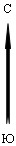 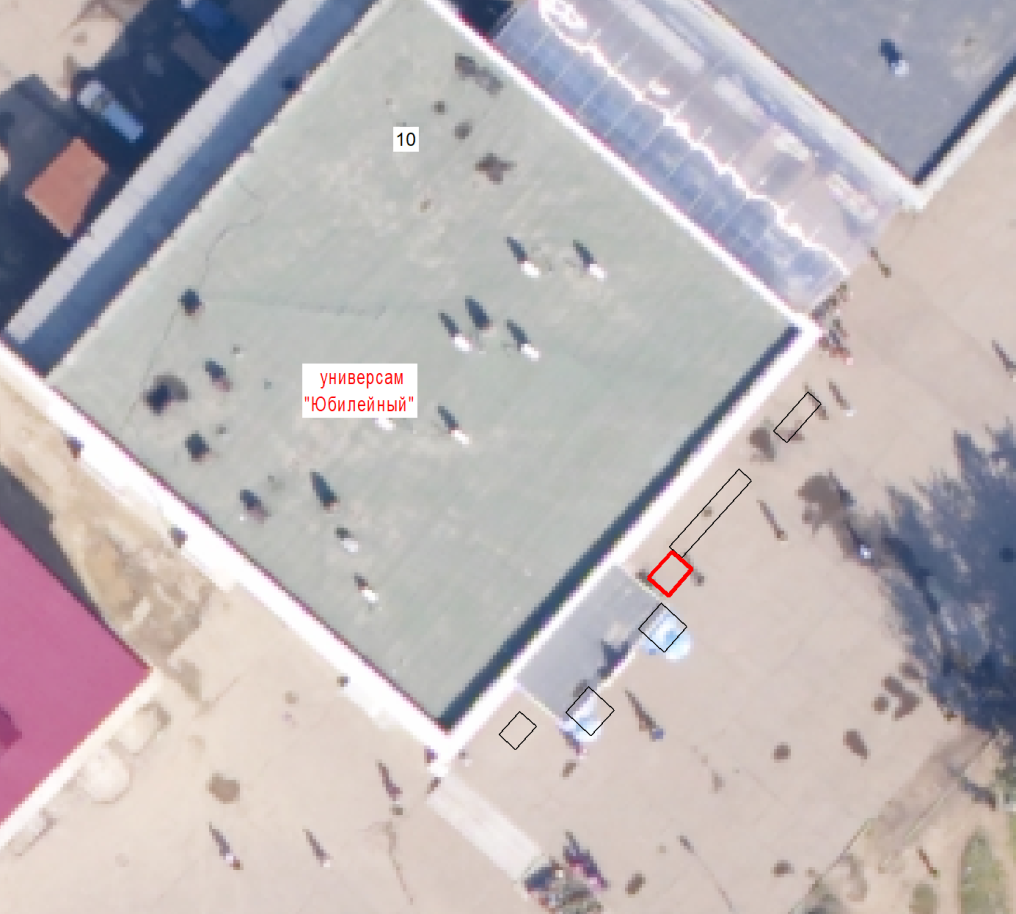 Масштаб 1:500Условные обозначения:              - нестационарный торговый объект1Графическая схема № 1.2размещения нестационарного торгового объекта на территории городского округа муниципального образования «город Саянск» Место расположения: г. Саянск, микрорайон Юбилейный, на расстоянии 22 метра северо-восточнее входа в банк «АТБ»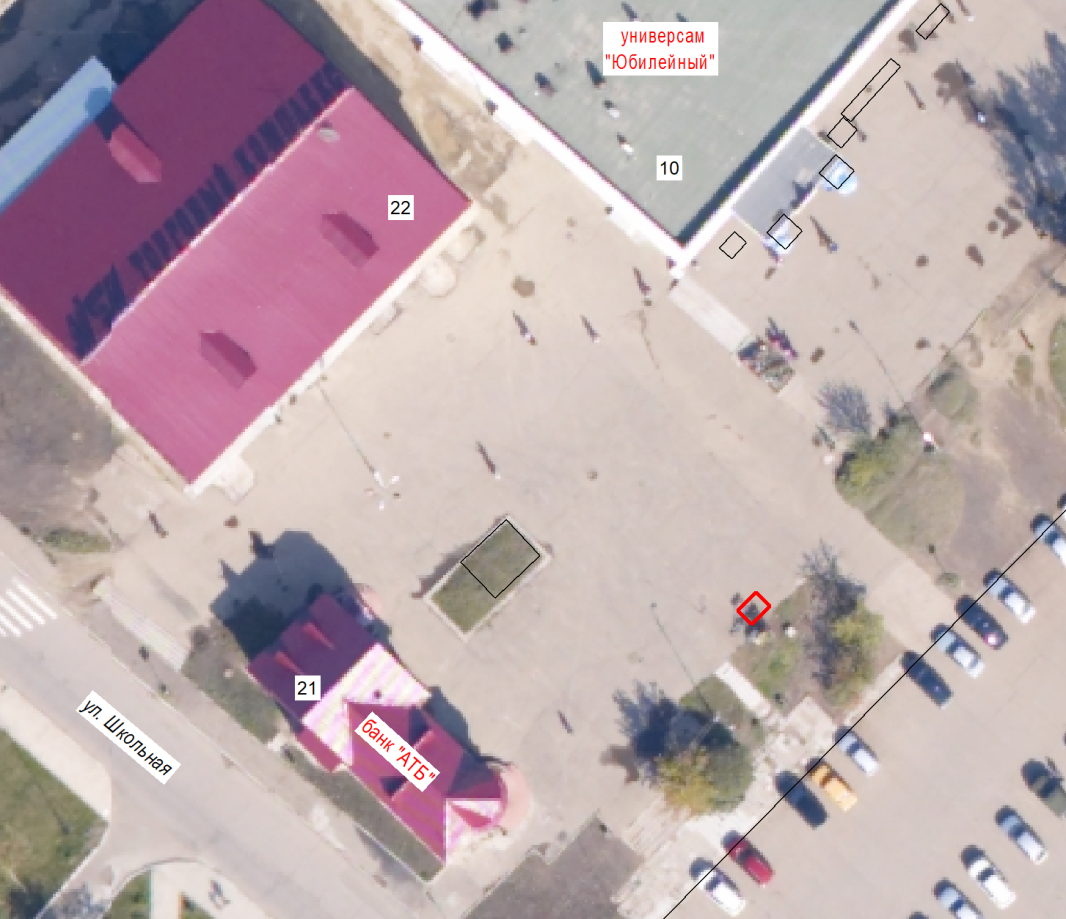 Масштаб 1:700Условные обозначения:              - нестационарный торговый объект2Графическая схема № 1.3размещения нестационарного торгового объекта на территории городского округа муниципального образования «город Саянск» Место расположения: г. Саянск, микрорайон Юбилейный, на расстоянии 1,5 метра северо-западнее входа в торговый комплекс № 71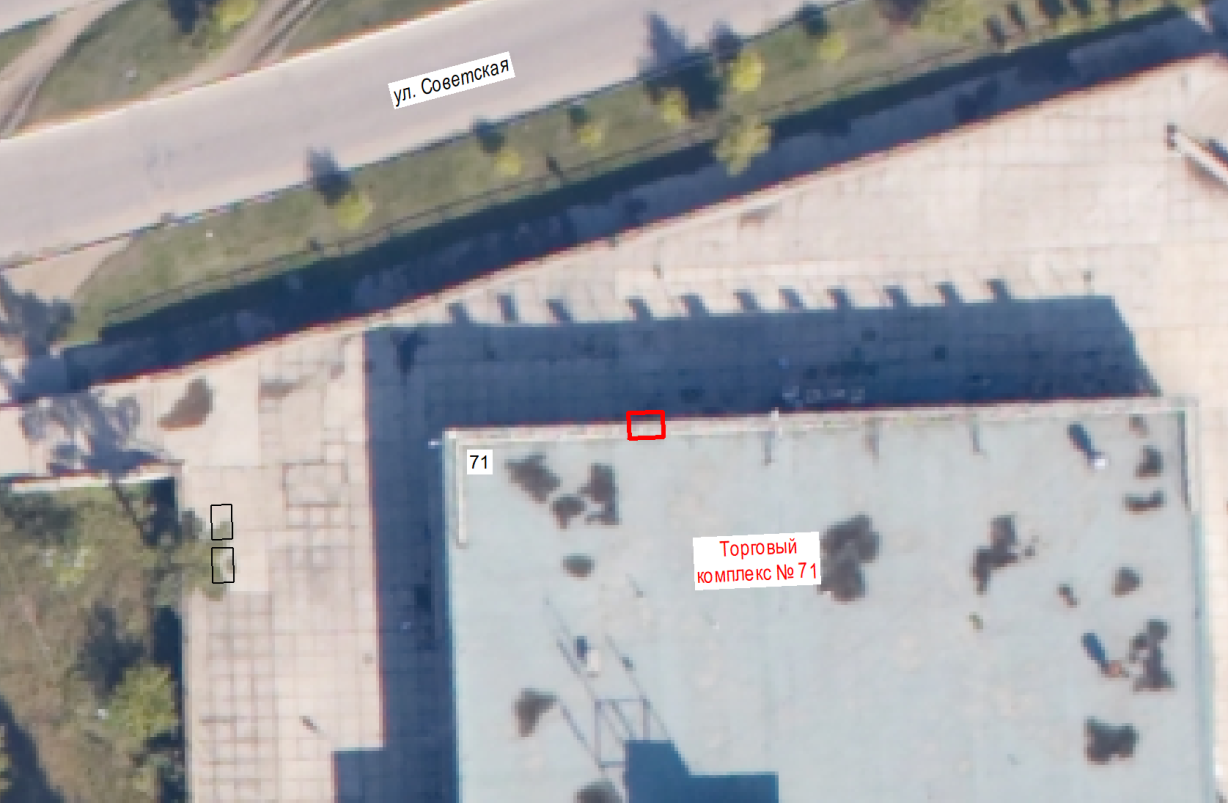 Масштаб 1:500Условные обозначения:              - нестационарный торговый объект3Графическая схема № 1.4размещения нестационарного торгового объекта на территории городского округа муниципального образования «город Саянск» Место расположения: г. Саянск, микрорайон Центральный, ул. Ленина,возле остановочного пункта «Мкр. Центральный», в 6 метрах восточнее входа в магазин «Хлеб Соль»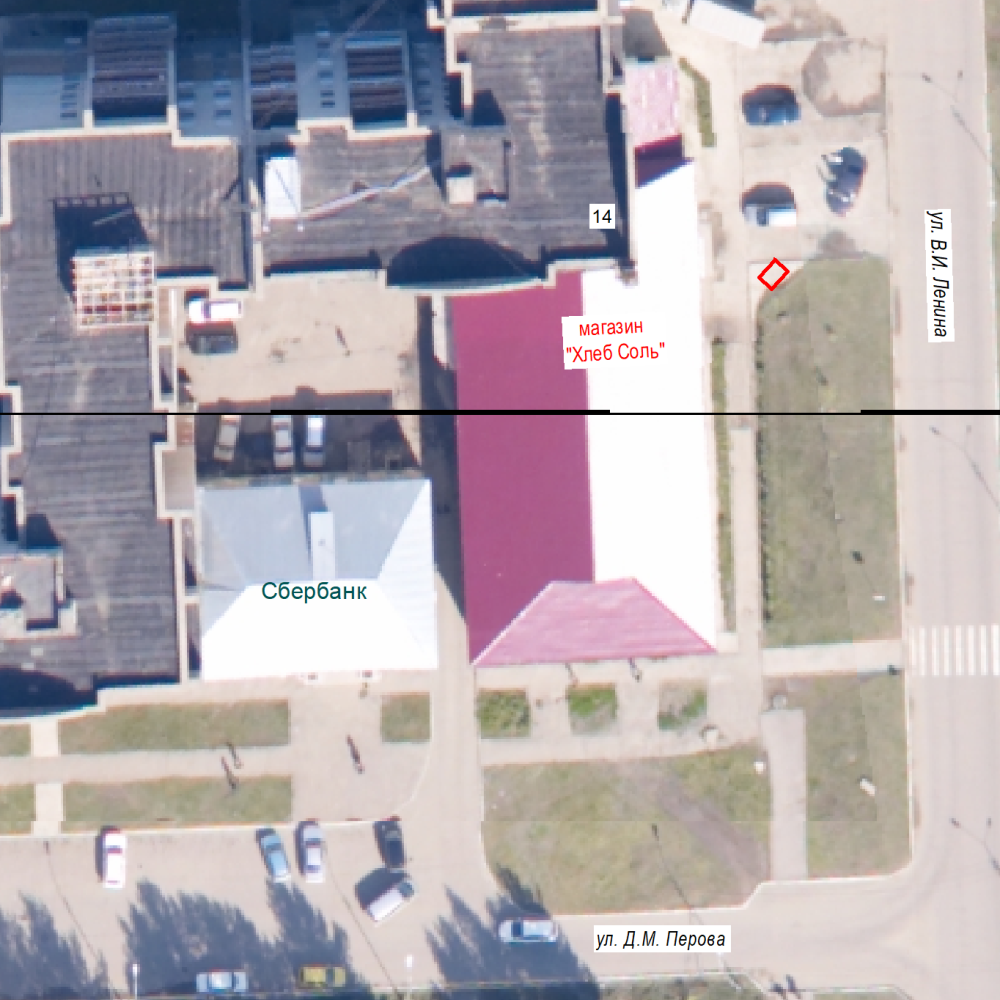 Масштаб 1:700Условные обозначения:               - нестационарный торговый объект4Графическая схема № 1.5размещения нестационарного торгового объекта на территории городского округа муниципального образования «город Саянск» Место расположения: г. Саянск, микрорайон Центральный, ул. Советская, остановочный пункт «МЖК», в 3 метрах восточнее автопавильона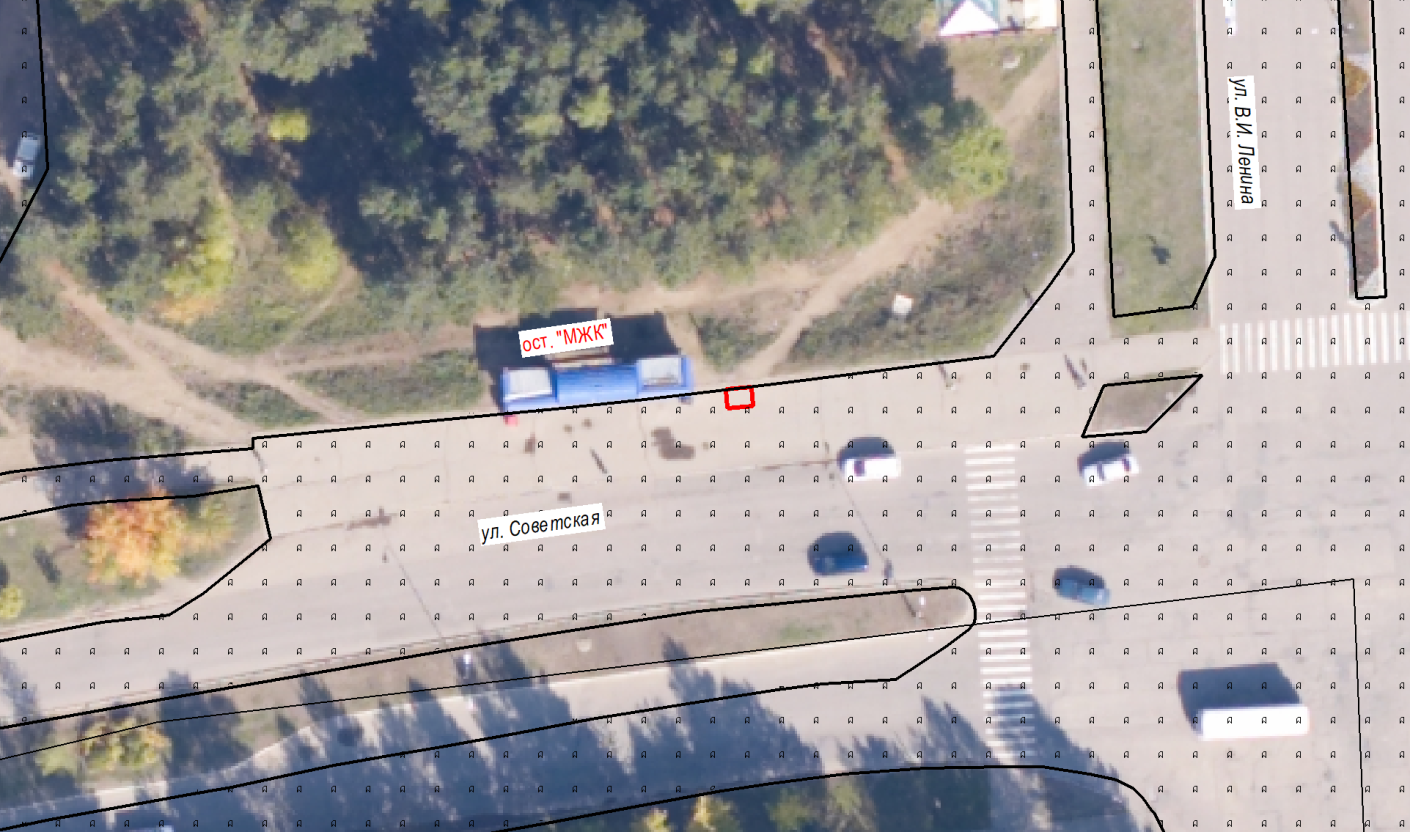 Масштаб 1:700Условные обозначения:               - нестационарный торговый объект5Графическая схема № 1.6размещения нестационарного торгового объекта на территории городского округа муниципального образования «город Саянск» Место расположения: г. Саянск, микрорайон Солнечный, улица Комсомольская, в 9 метрах севернее от центрального входа торгового комплекса «Эй-Би Маркет»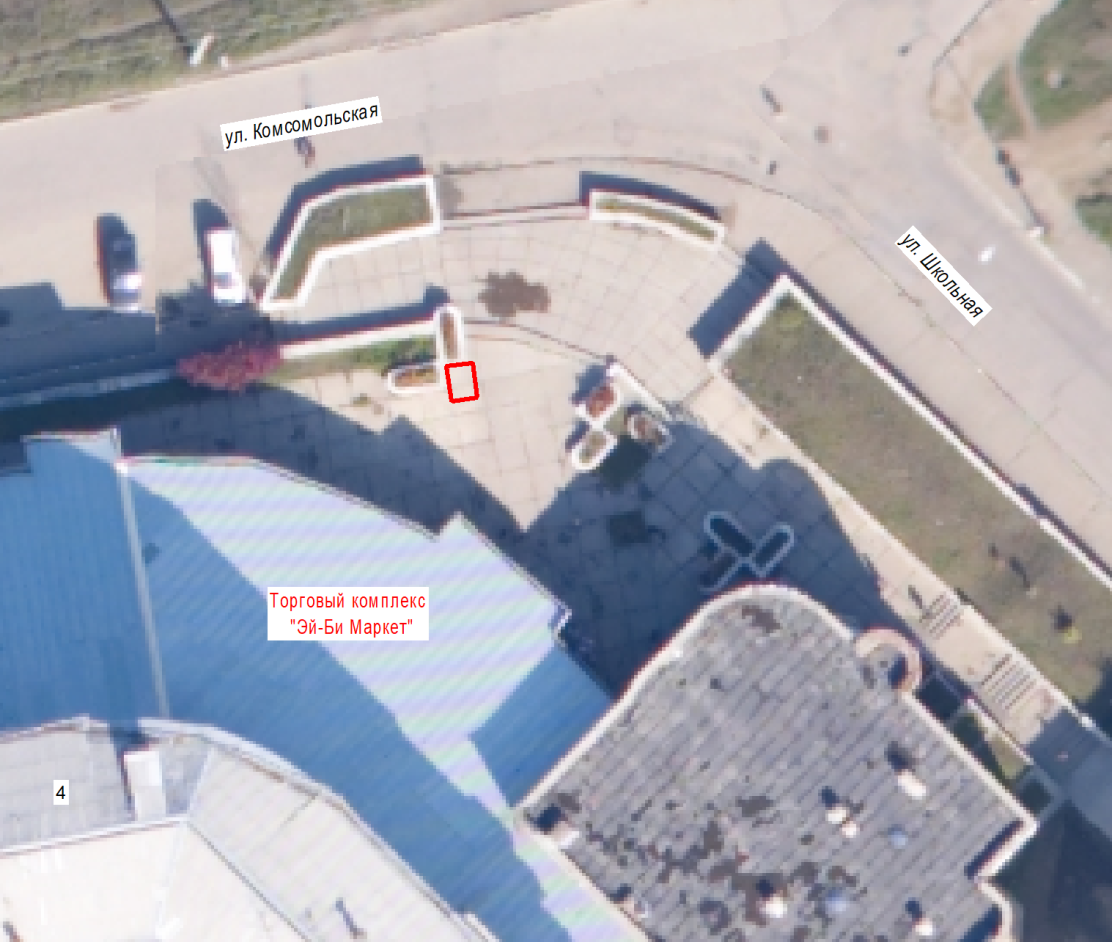 Масштаб 1:500Условные обозначения:               - нестационарный торговый объект6Графическая схема № 1.7размещения нестационарного торгового объекта на территории городского округа муниципального образования «город Саянск» Место расположения: г. Саянск, микрорайон Строителей, ул. С.В. Гришкевича, в 14 метрах восточнее остановочного пункта «Узел связи»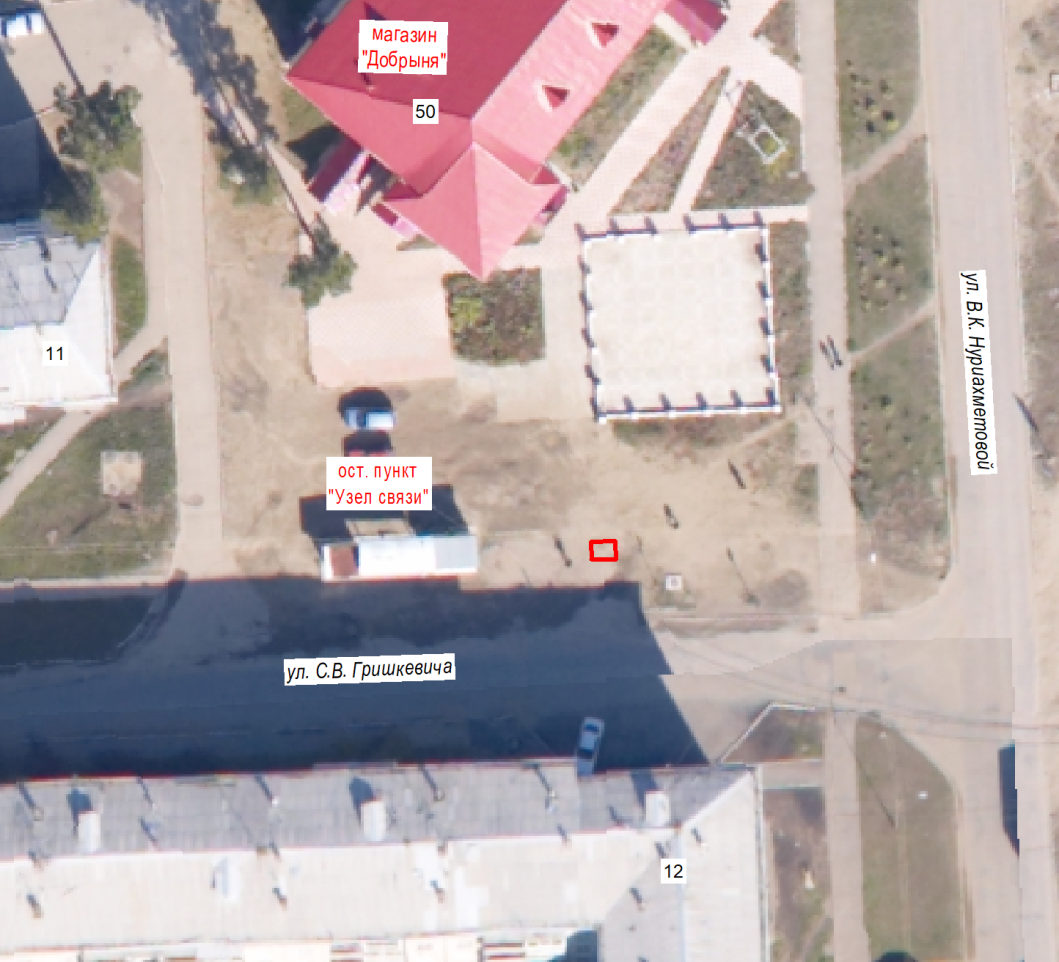 Масштаб 1:700Условные обозначения:               - нестационарный торговый объект7Графическая схема № 1.8размещения нестационарного торгового объекта на территории городского округа муниципального образования «город Саянск» Место расположения: г. Саянск, микрорайон Строителей, ул. Советская, в 8 метрах от ограждения автостоянки и в 8 метрах западнее рекламной тумбы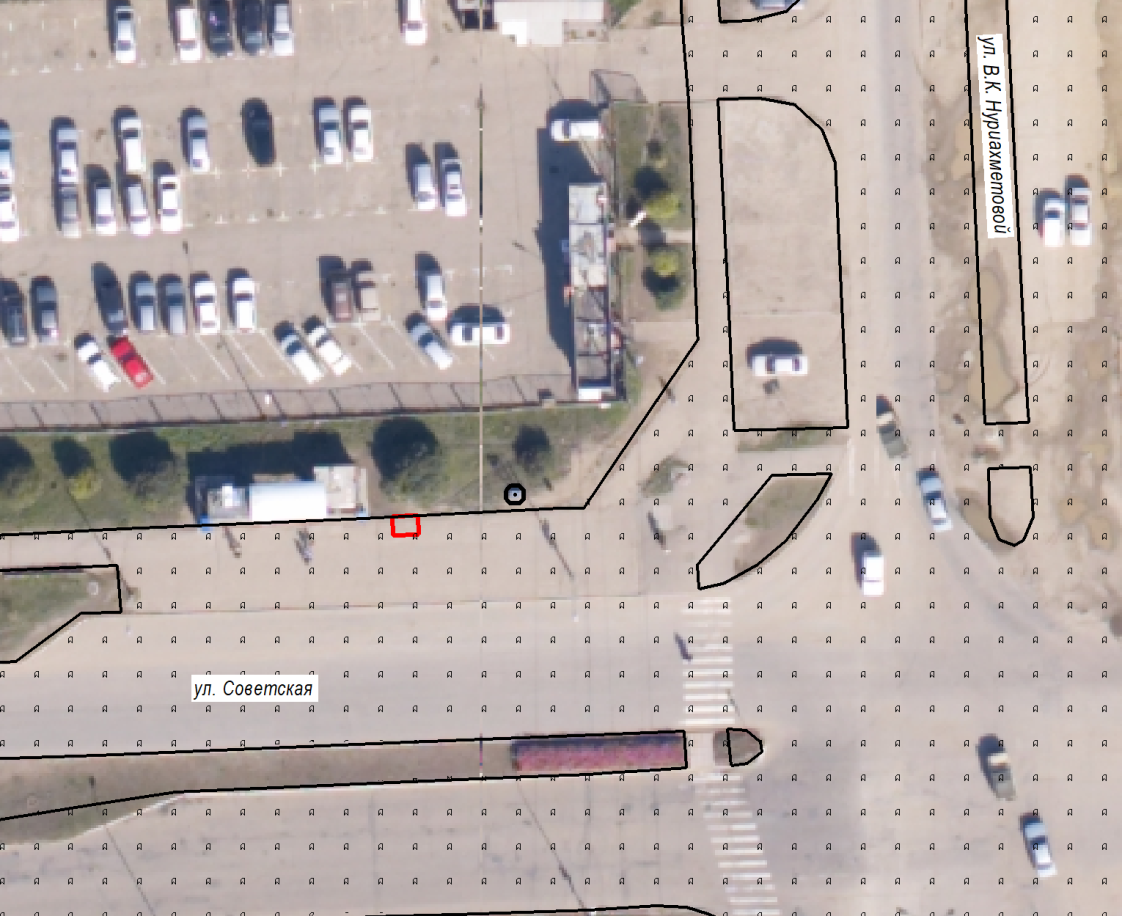 Масштаб 1:700Условные обозначения:               - нестационарный торговый объект8Графическая схема № 1.9размещения нестационарного торгового объекта на территории городского округа муниципального образования «город Саянск» Место расположения: г. Саянск, микрорайон Олимпийский (в районе фонтана) от ул. Советской на расстоянии 77 метров вдоль пешеходного тротуара по направлению к ул. Спортивной и в 11 метрах юго-западнее от него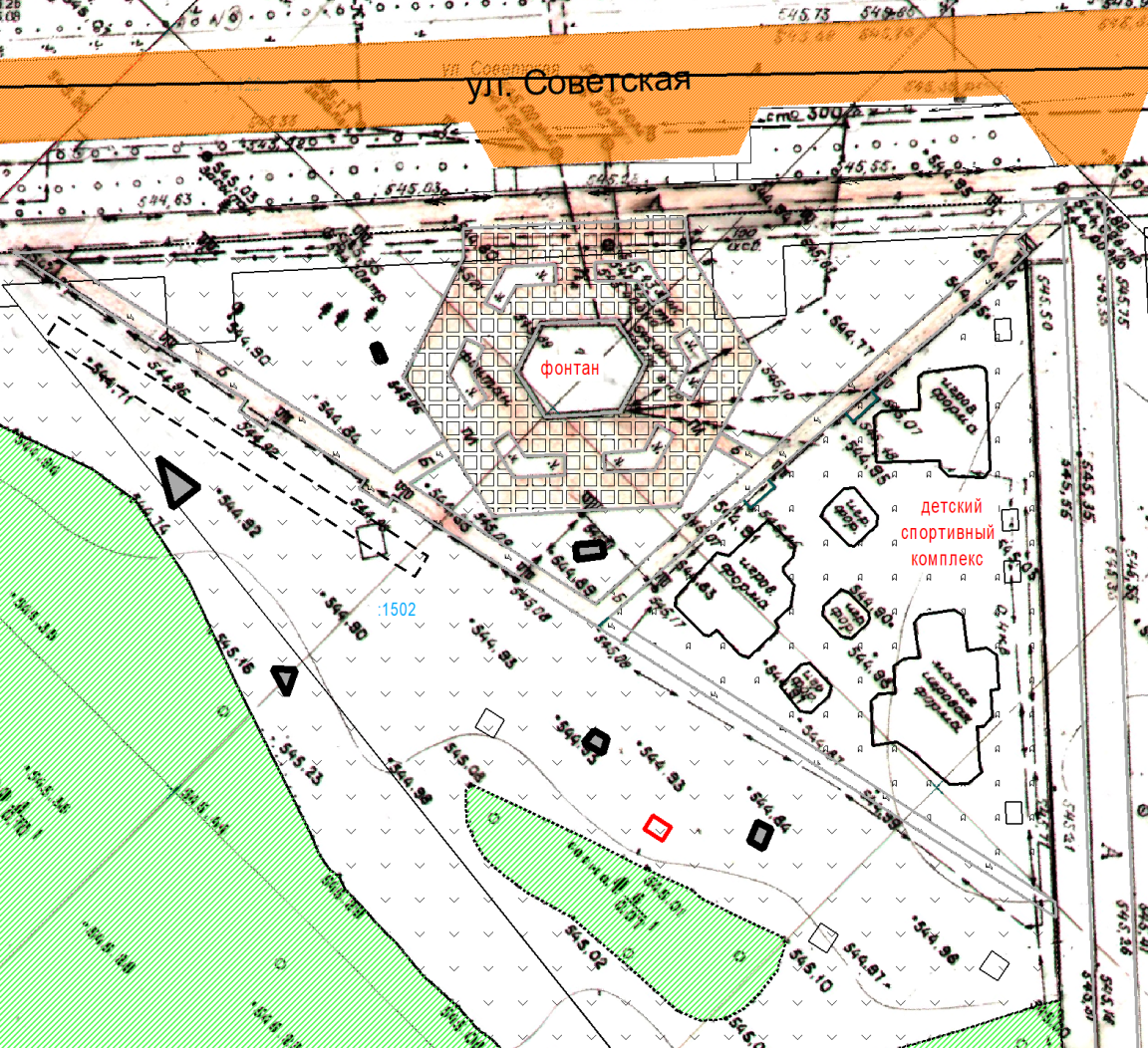 Масштаб 1:800Условные обозначения:              - нестационарный торговый объект9Графическая схема № 1.10размещения нестационарного торгового объекта на территории городского округа муниципального образования «город Саянск» Место расположения: г. Саянск, микрорайон Южный, проспект Ленинградский,  в 4 метрах от центрального входа в торговый комплекс «Товары для дома»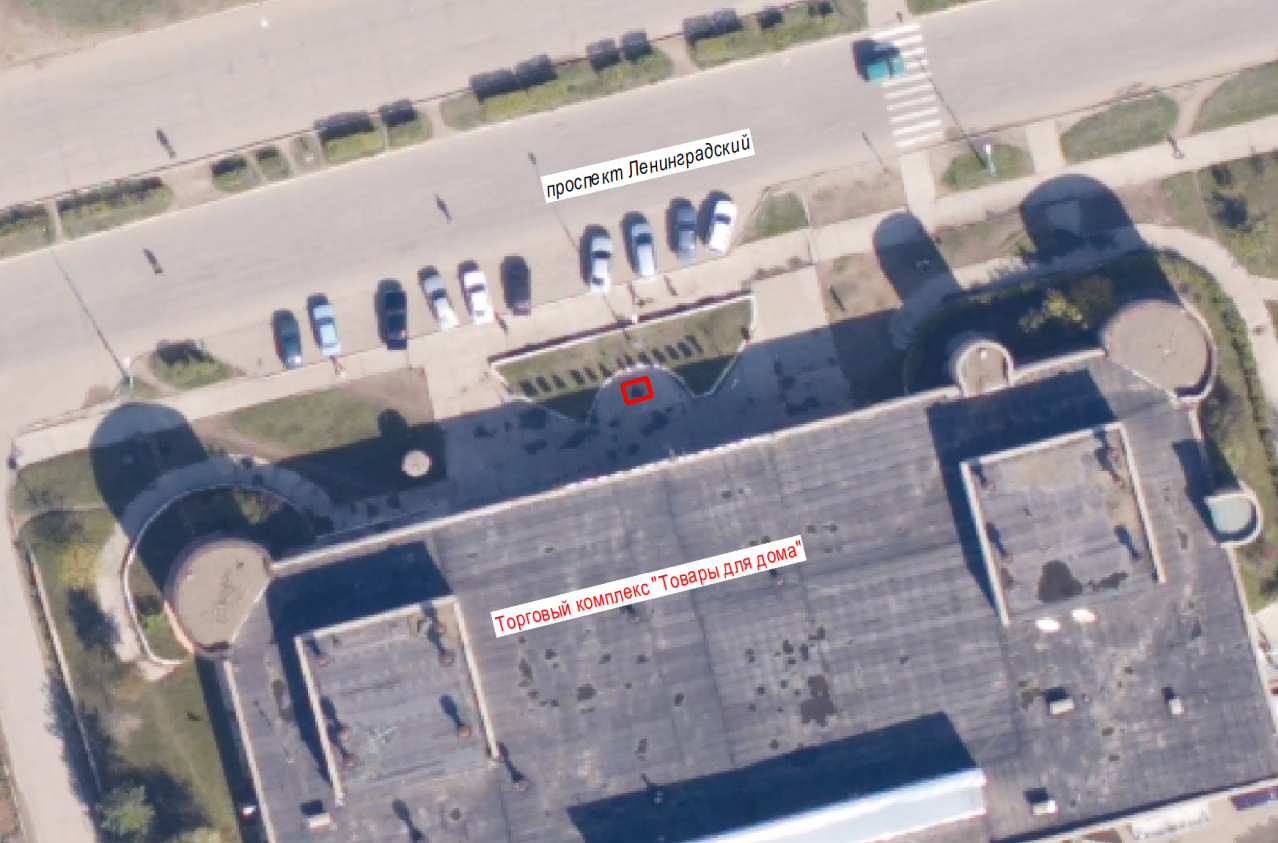 Масштаб 1:700Условные обозначения:              - нестационарный торговый объект10Графическая схема № 1.11размещения нестационарного торгового объекта на территории городского округа муниципального образования «город Саянск» Место расположения: г. Саянск, микрорайон Мирный, ул. Советская, в 9 метрах южнее универсама «Рублёв&К»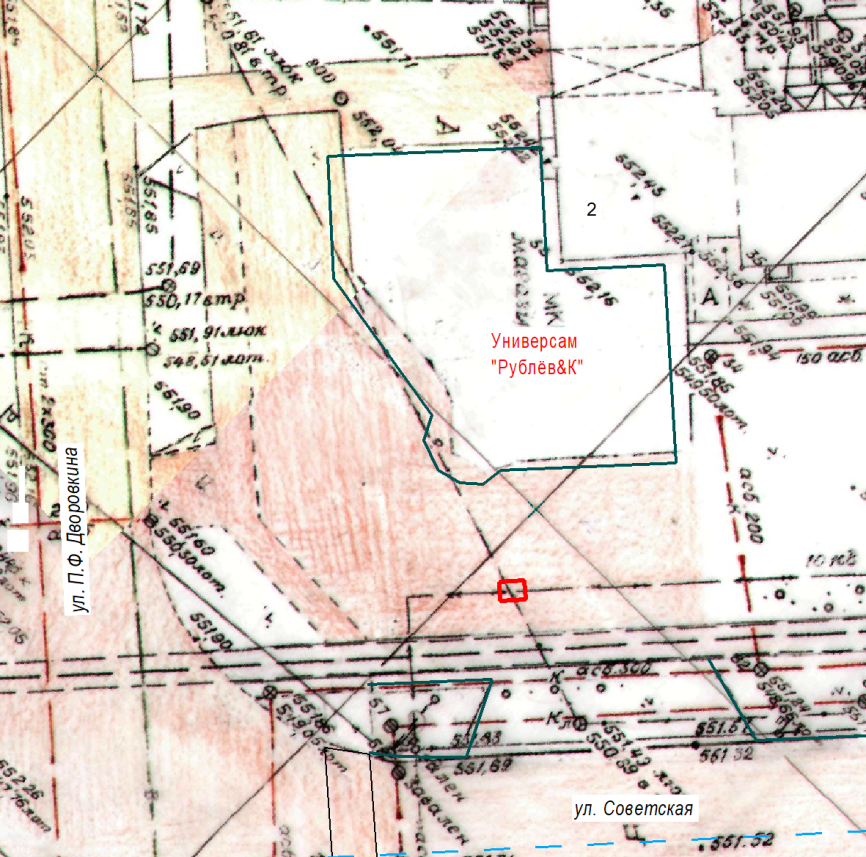 Масштаб 1:700Условные обозначения:              - нестационарный торговый объект11Графическая схема № 1.12размещения нестационарного торгового объекта на территории городского округа муниципального образования «город Саянск» Место расположения: г. Саянск, микрорайон Октябрьский, ул. Таёжная, в 10 метрах северо-восточнее универсама «Меркурий», в 6 метрах юго-восточнее пешеходной дорожки к пешеходному переходу через ул. Таёжную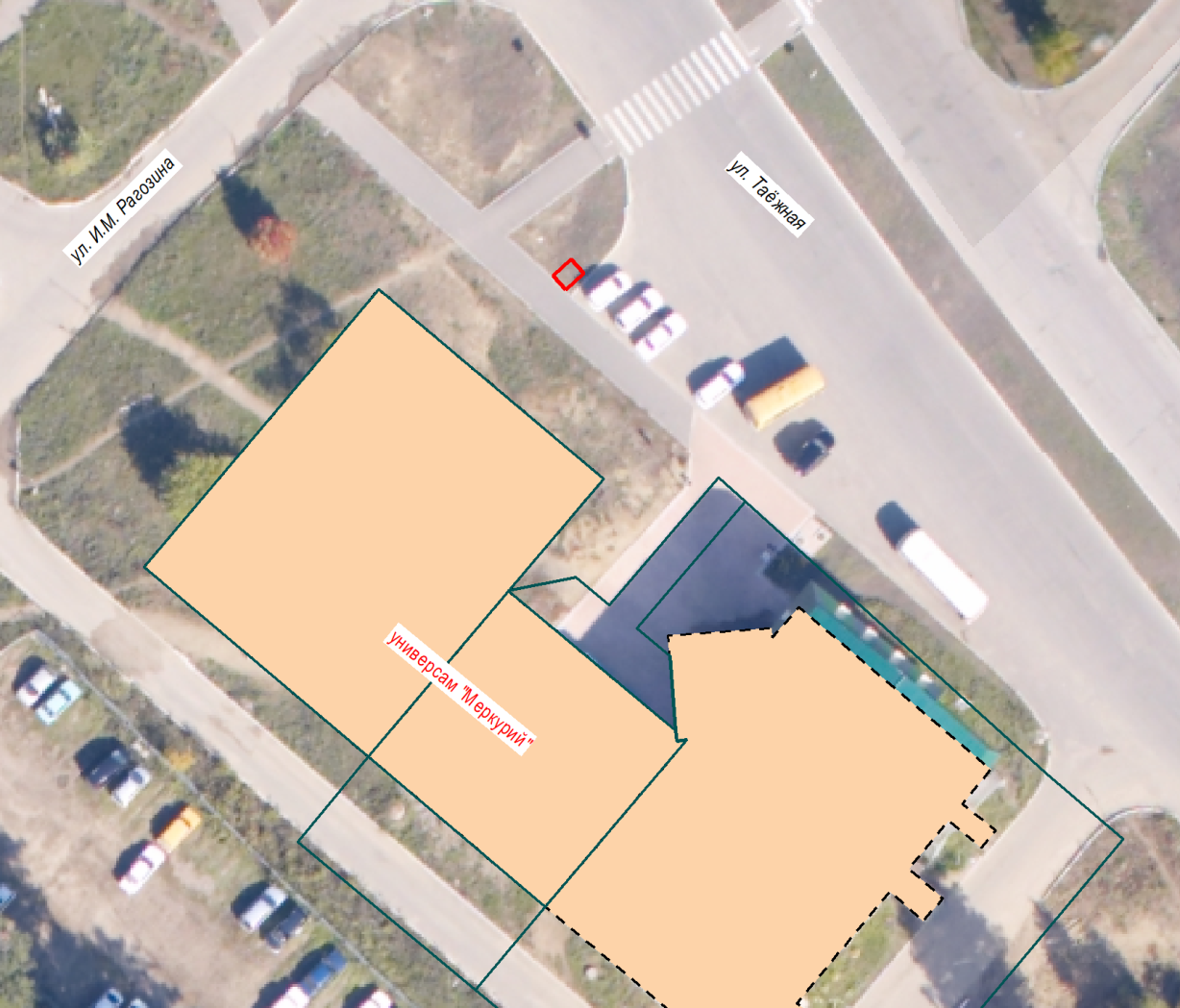 Масштаб 1:700Условные обозначения:              - нестационарный торговый объект12Графическая схема № 1.13размещения нестационарного торгового объекта на территории городского округа муниципального образования «город Саянск» Место расположения: г. Саянск, микрорайон Юбилейный, на расстоянии 2.8 метра юго-западнее от крыльца универсама «Юбилейный»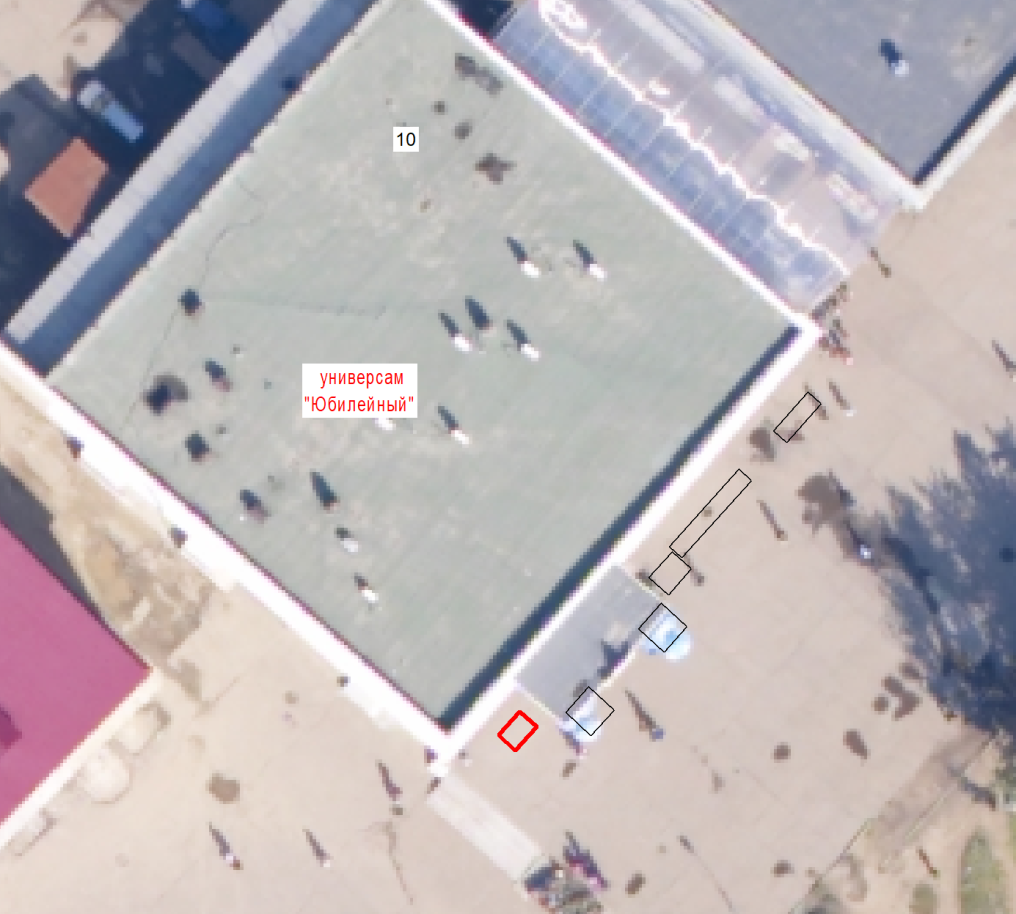 Масштаб 1:500Условные обозначения:              - нестационарный торговый объект13Графическая схема № 1.14размещения нестационарного торгового объекта на территории городского округа муниципального образования «город Саянск» Место расположения: г. Саянск, микрорайон Ленинградский (в районе парка «Зеленый»), от тротуара ул. Советская на расстоянии 12 метров вдоль западной границы ограждения площадки для паркура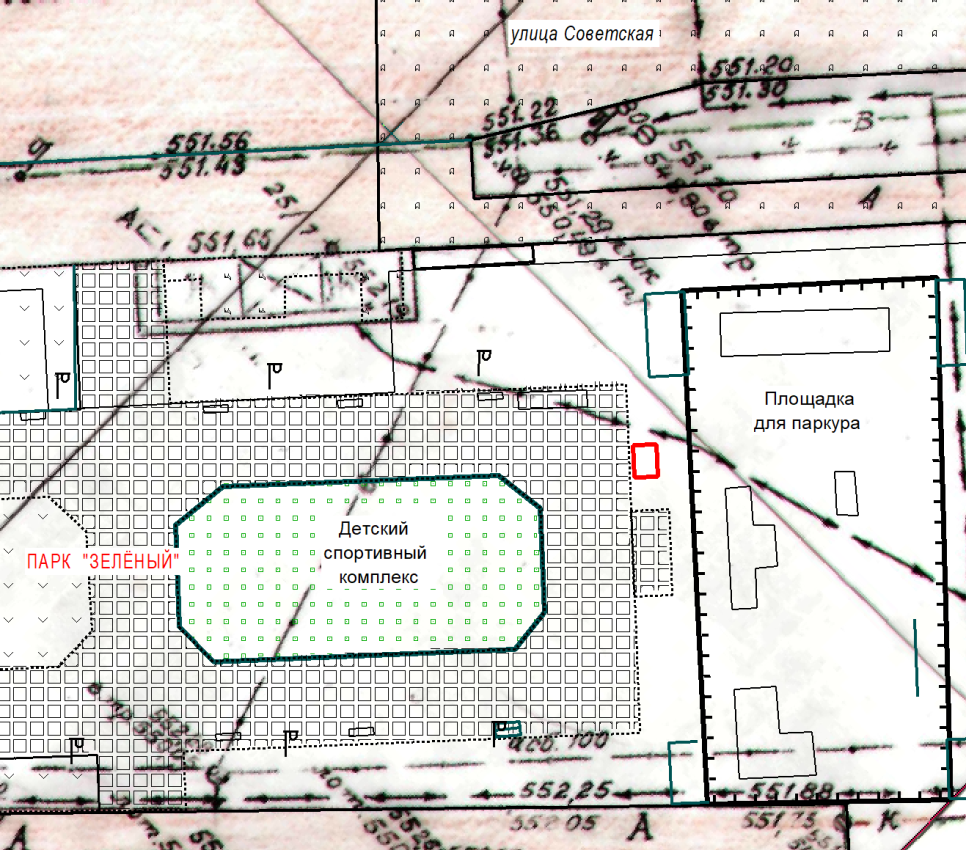 Масштаб 1:500Условные обозначения:              - нестационарный торговый объект14Графическая схема № 1.15размещения нестационарного торгового объекта на территории городского округа муниципального образования «город Саянск» Место расположения: г. Саянск, микрорайон Юбилейный, на расстоянии 13 метров от западной стены торгового комплекса № 71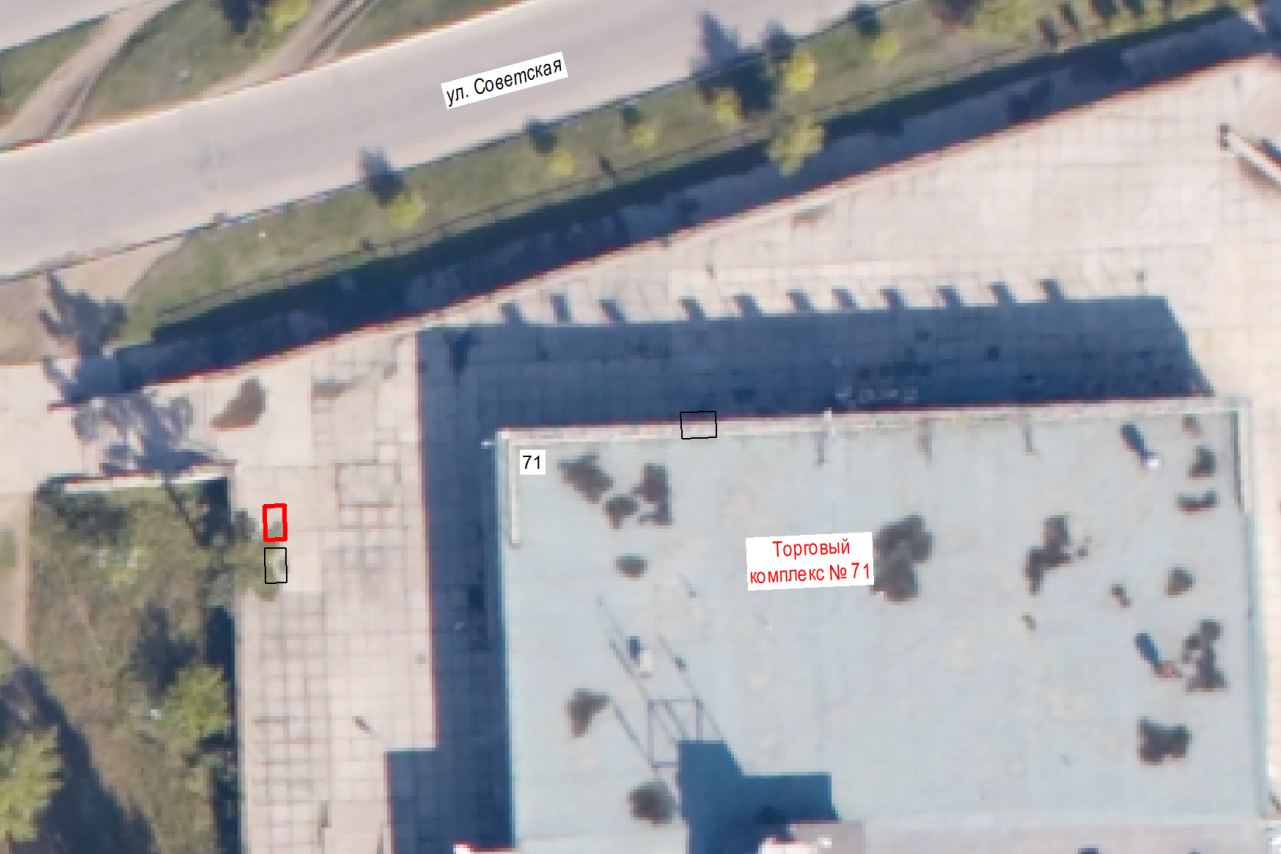 Масштаб 1:500Условные обозначения:              - нестационарный торговый объект15Графическая схема № 1.16размещения нестационарного торгового объекта на территории городского округа муниципального образования «город Саянск» Место расположения: г. Саянск, микрорайон Юбилейный, на расстоянии 13 метров от западной стены торгового комплекса № 71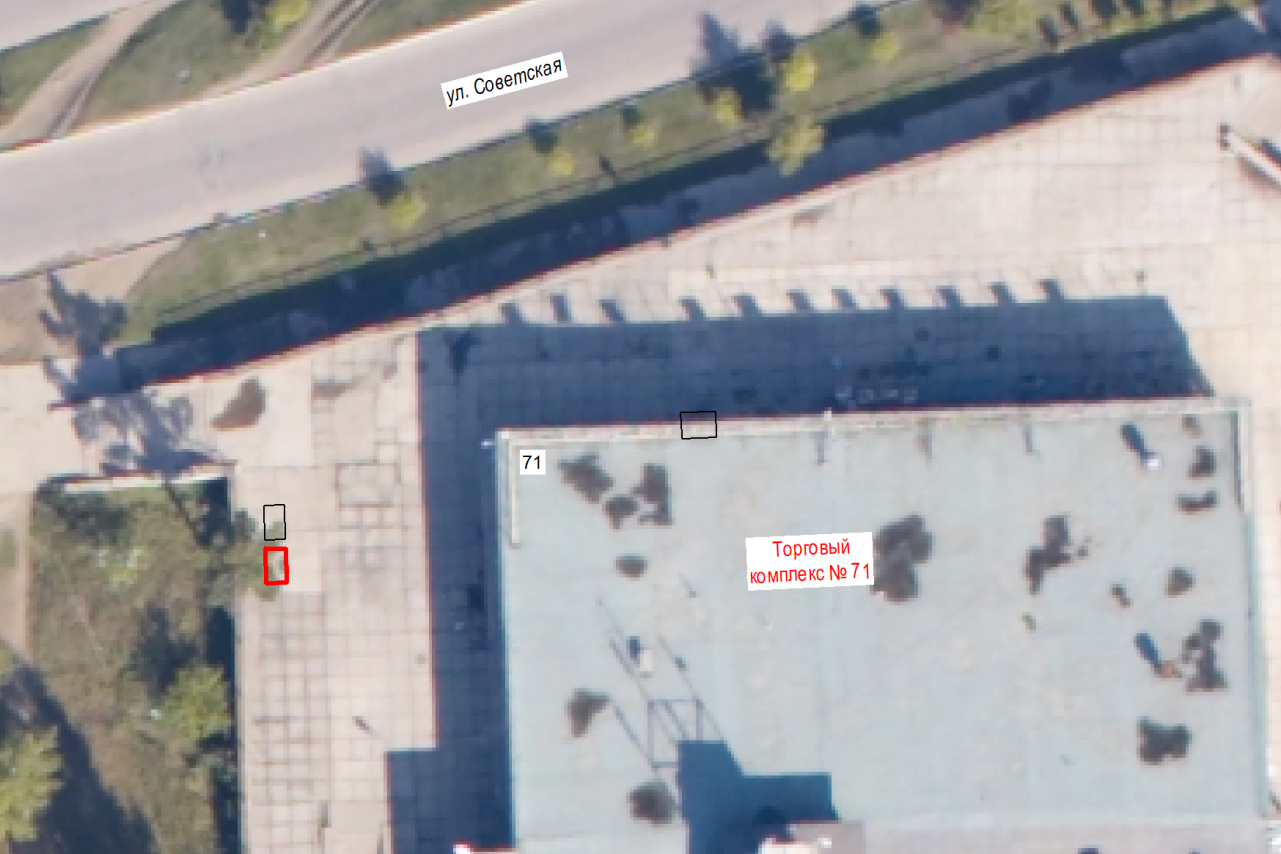 Масштаб 1:500Условные обозначения:              - нестационарный торговый объект16Графическая схема № 1.17размещения нестационарного торгового объекта на территории городского округа муниципального образования «город Саянск» Место расположения: г. Саянск, микрорайон Ленинградский, ул. Советская, на расстоянии 7 метров северо-западнее магазина «Восточка»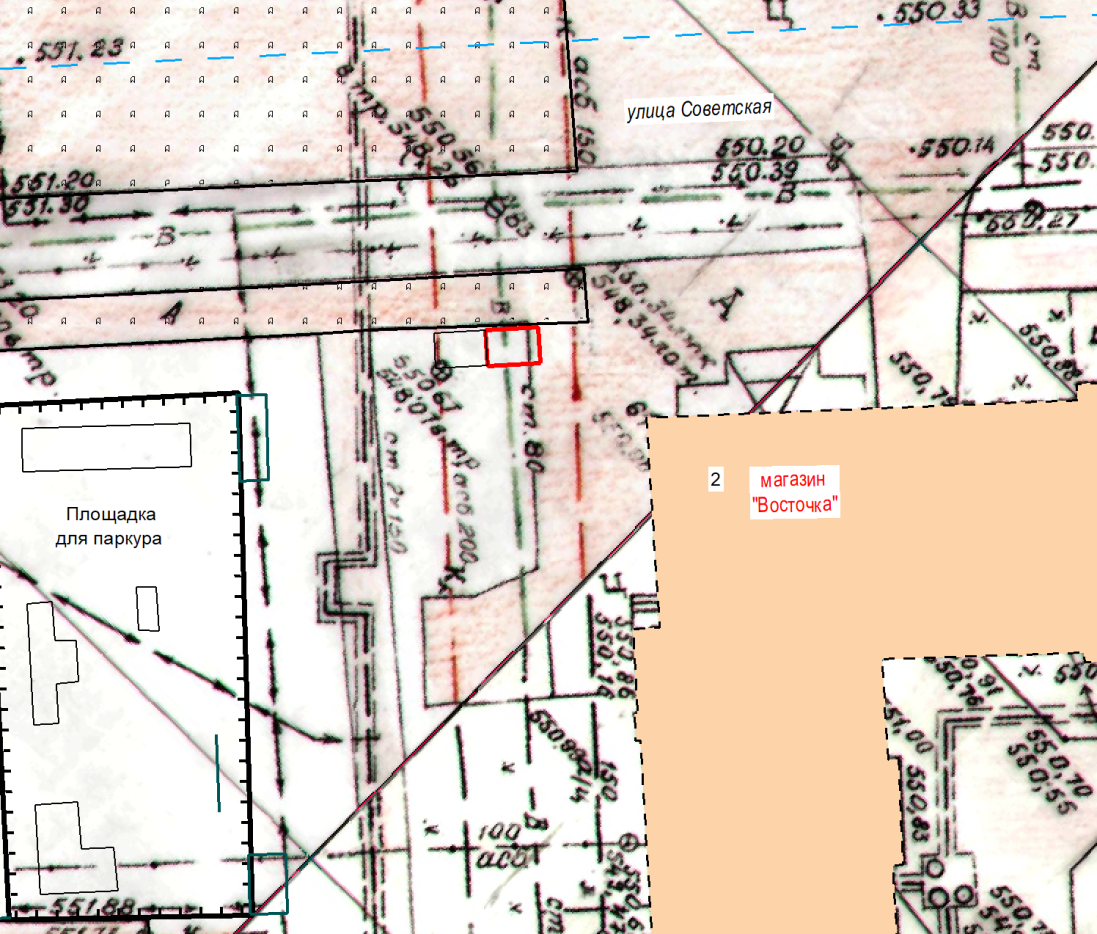 Масштаб 1:500Условные обозначения:              - нестационарный торговый объект17Графическая схема № 1.18размещения нестационарного торгового объекта на территории городского округа муниципального образования «город Саянск» Место расположения: г. Саянск, микрорайон Ленинградский, ул. Советская, на расстоянии 9.7 метров северо-западнее магазина «Восточка»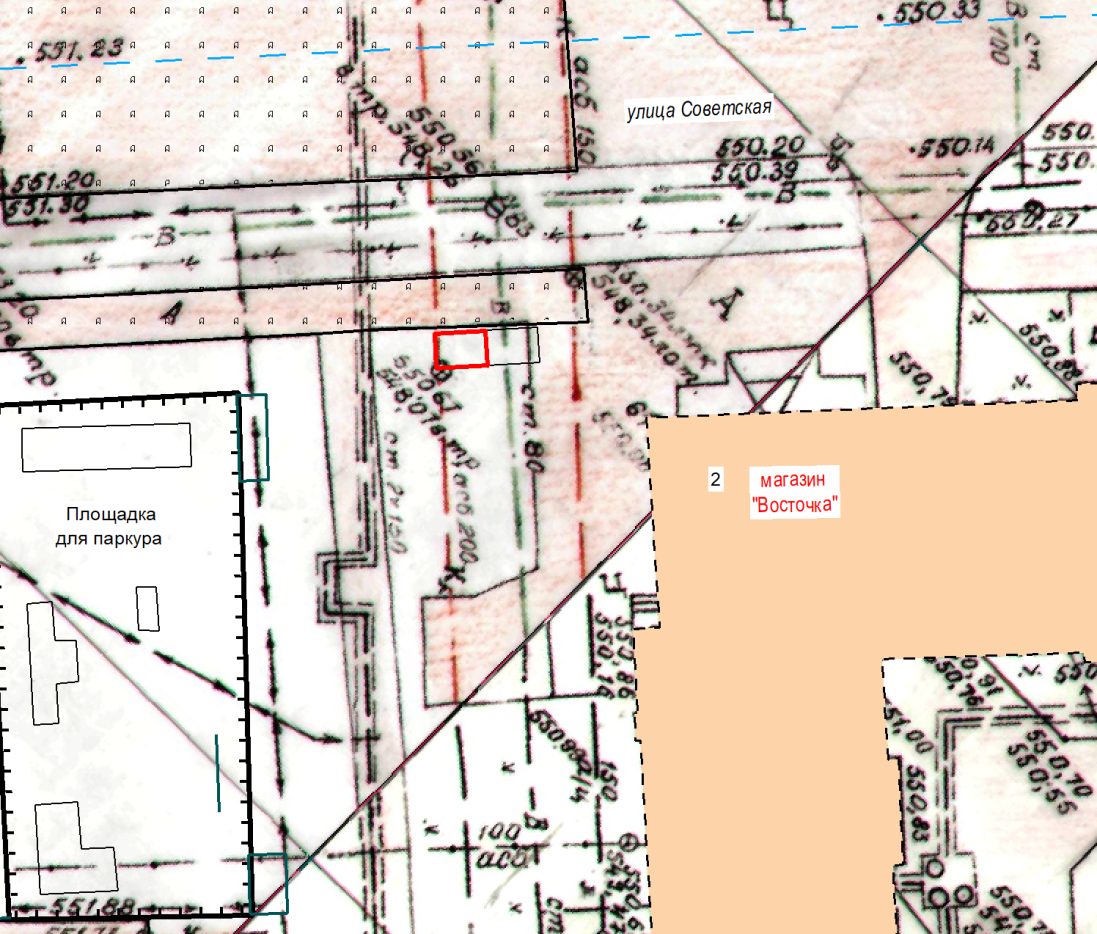 Масштаб 1:500Условные обозначения:              - нестационарный торговый объект18Графическая схема № 1.19размещения нестационарного торгового объекта на территории городского округа муниципального образования «город Саянск» Место расположения: г. Саянск, микрорайон Юбилейный, на расстоянии 10 метров северо-восточнее входа в банк «АТБ»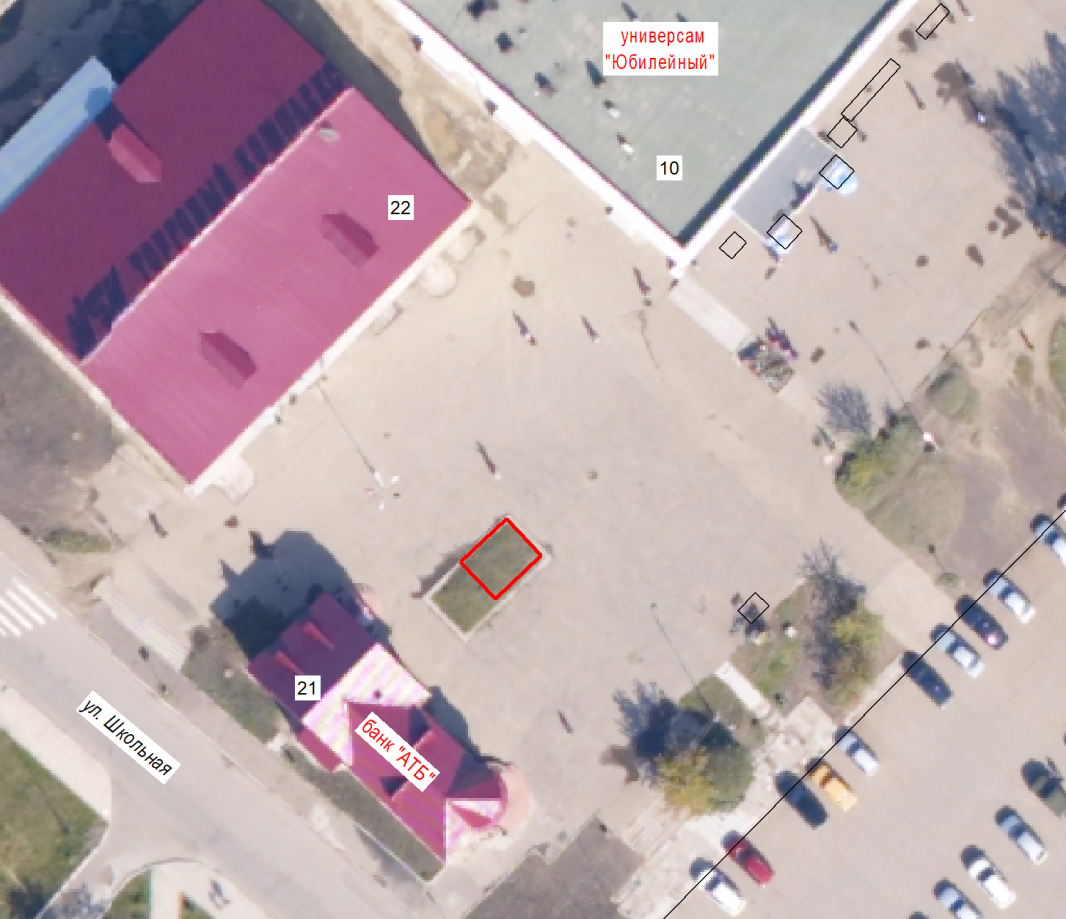 Масштаб 1:700Условные обозначения:              - нестационарный торговый объект19Графическая схема № 1.20размещения нестационарного торгового объекта на территории городского округа муниципального образования «город Саянск» Место расположения: г. Саянск, микрорайон Строителей, на расстоянии 5 метров северо-восточнее остановочного пункта «ТК «СКИФ»»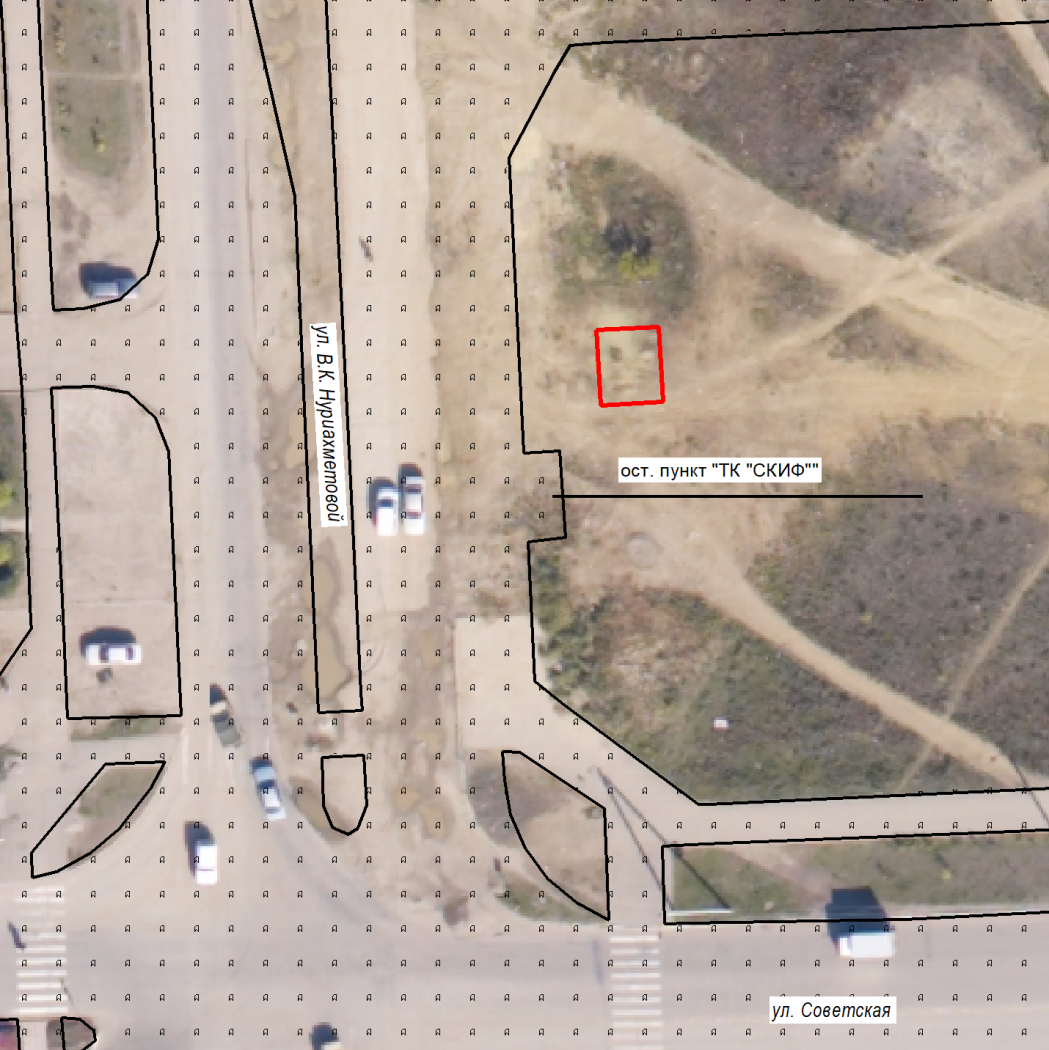 Масштаб 1:700Условные обозначения:              - нестационарный торговый объект20Графическая схема № 1.21размещения нестационарного торгового объекта на территории городского округа муниципального образования «город Саянск» Место расположения: г. Саянск, микрорайон Олимпийский (в районе фонтана) от ул. Советской на расстоянии 96 метров вдоль пешеходного тротуара по направлению к ул. Спортивной и 11в метрах юго-западнее от него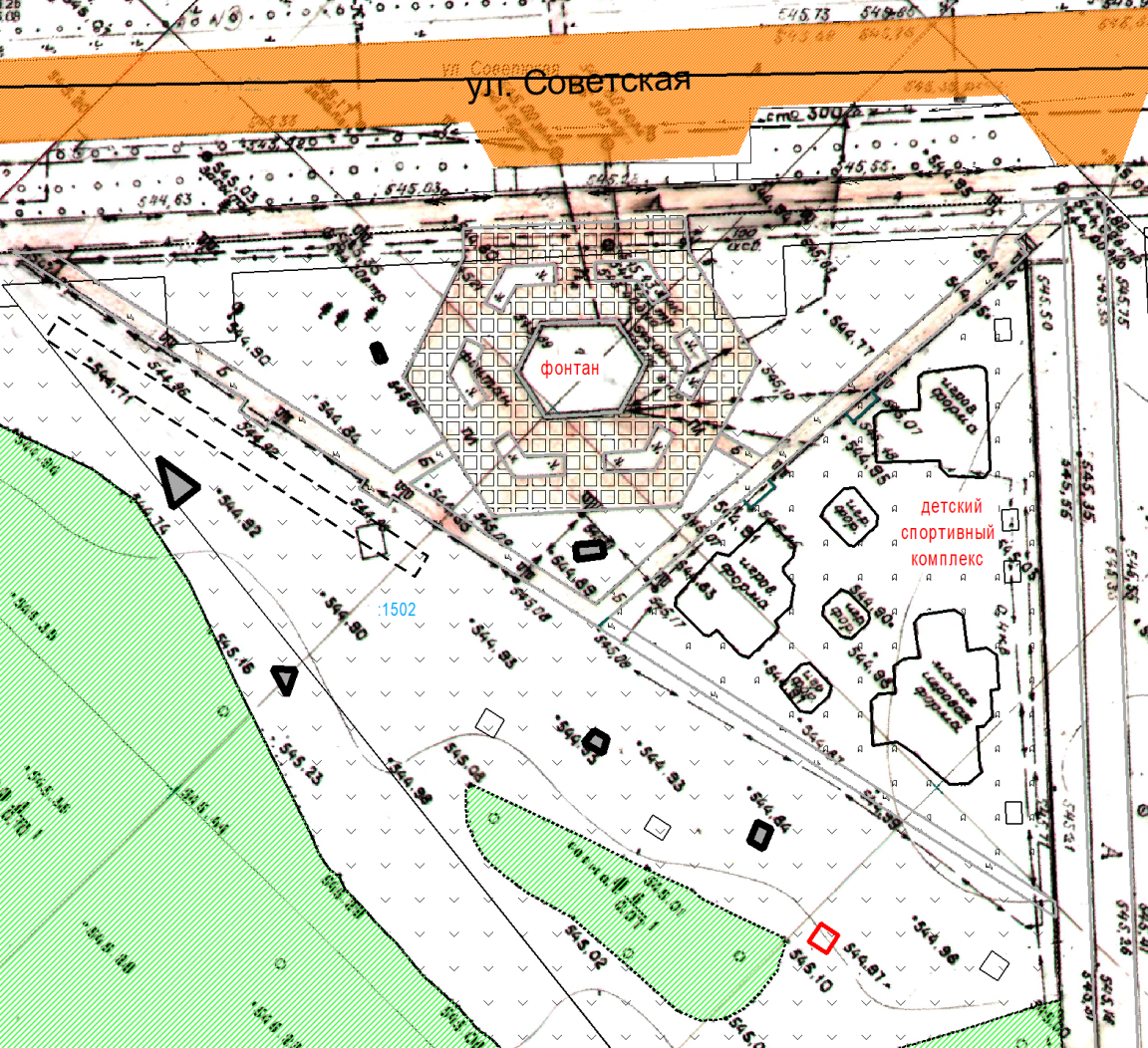 Масштаб 1:800Условные обозначения:              - нестационарный торговый объект21Графическая схема № 1.22размещения нестационарного торгового объекта на территории городского округа муниципального образования «город Саянск» Место расположения: г. Саянск, микрорайон Олимпийский (в районе фонтана) от ул. Советской на расстоянии 59 метров вдоль пешеходного тротуара по направлению к ул. Спортивной и в 11 метрах юго-западнее от него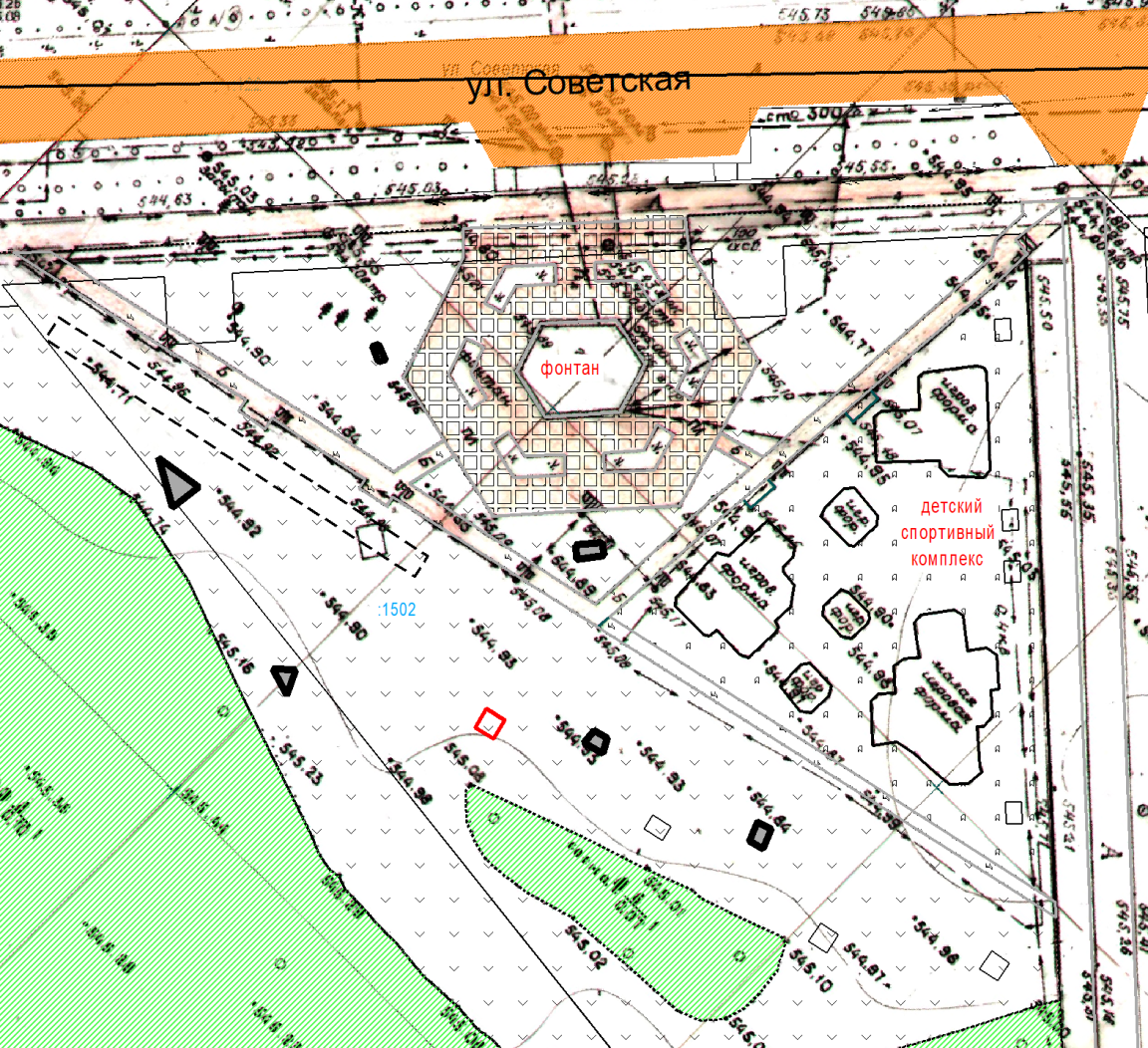 Масштаб 1:800Условные обозначения:              - нестационарный торговый объект22Графическая схема № 1.23размещения нестационарного торгового объекта на территории городского округа муниципального образования «город Саянск» Место расположения: г. Саянск, микрорайон Олимпийский (в районе фонтана) от ул. Советской на расстоянии 111 метров вдоль пешеходного тротуара по направлению к ул. Спортивной и в 4 метрах юго-западнее от него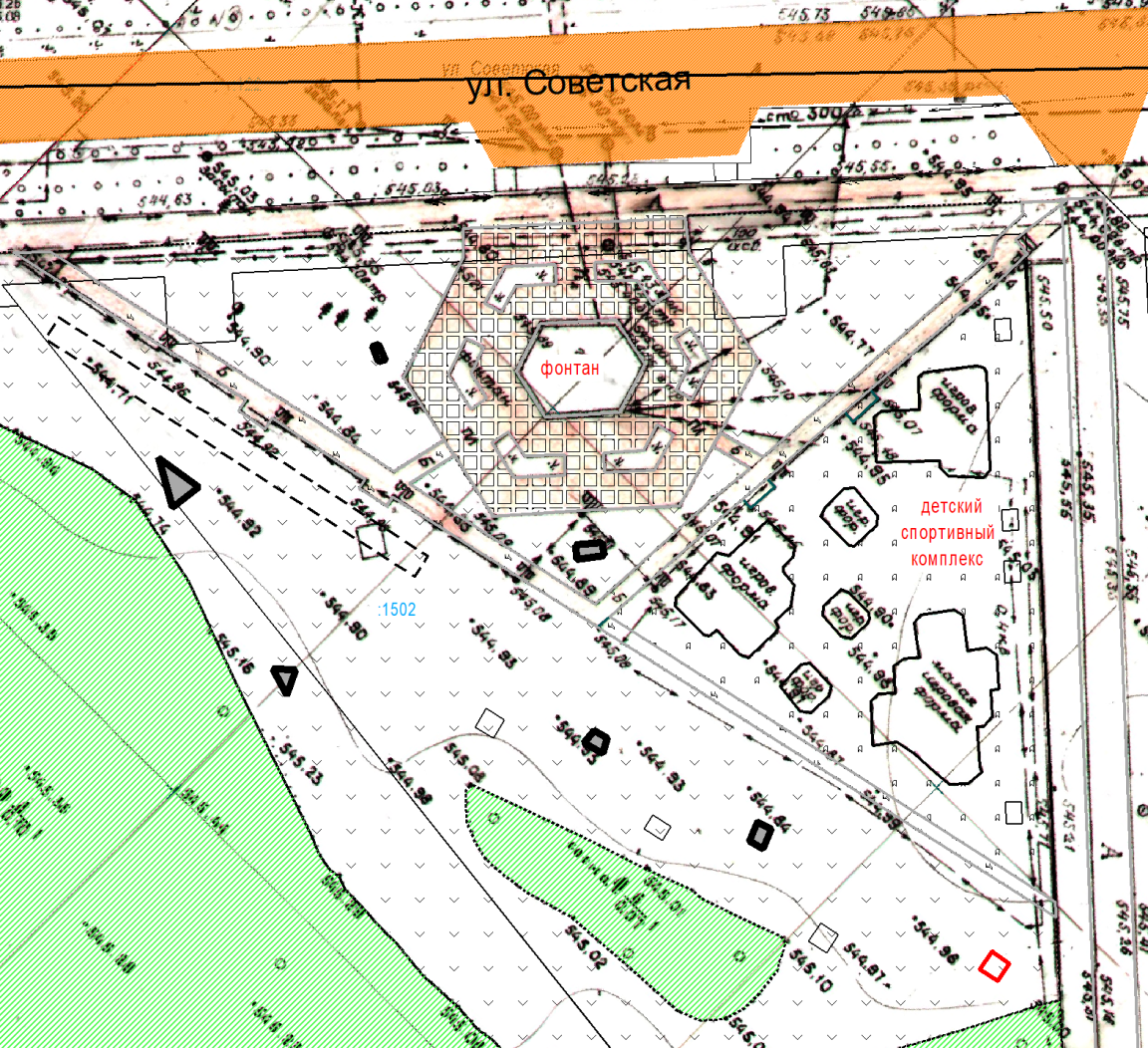 Масштаб 1:800Условные обозначения:              - нестационарный торговый объект23Графическая схема № 1.24размещения нестационарного торгового объекта на территории городского округа муниципального образования «город Саянск» Место расположения: г. Саянск, микрорайон Юбилейный, на расстоянии 2 метра южнее универсама «Юбилейный»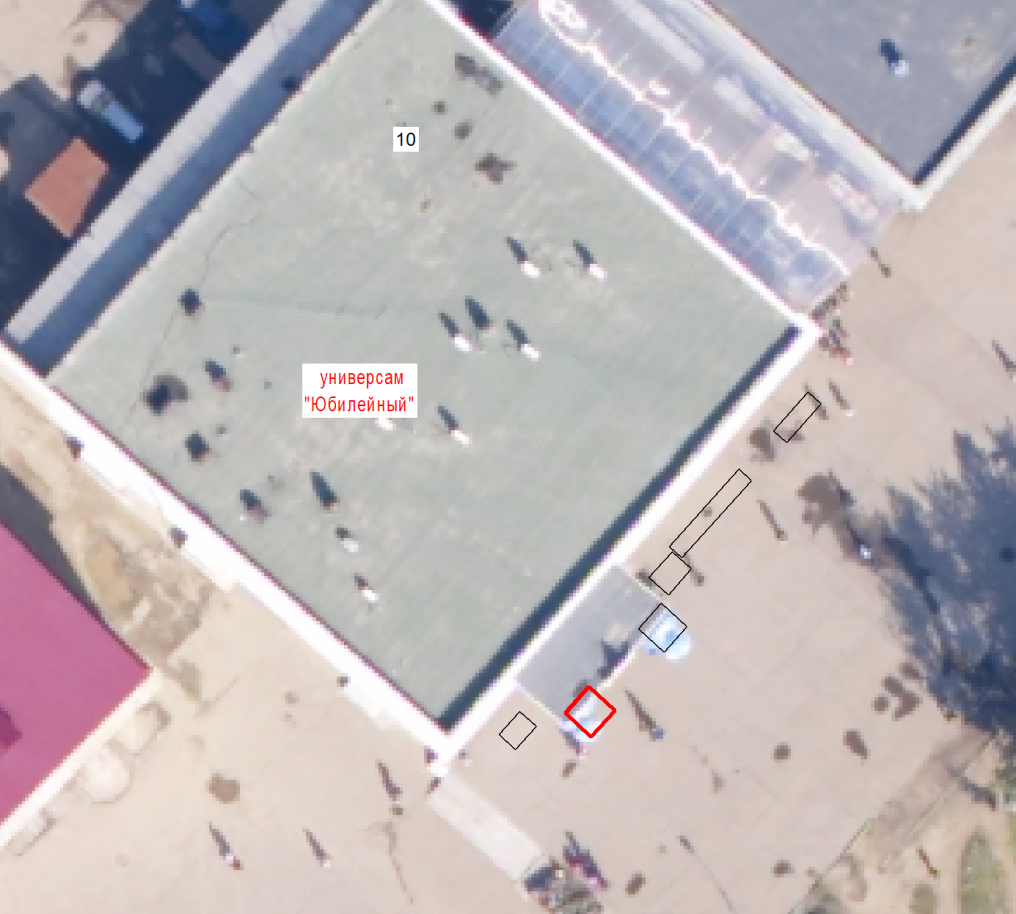 Масштаб 1:500Условные обозначения:              - нестационарный торговый объект24Графическая схема № 1.25размещения нестационарного торгового объекта на территории городского округа муниципального образования «город Саянск» Место расположения: г. Саянск, микрорайон Юбилейный, на расстоянии 2 метра южнее универсама «Юбилейный»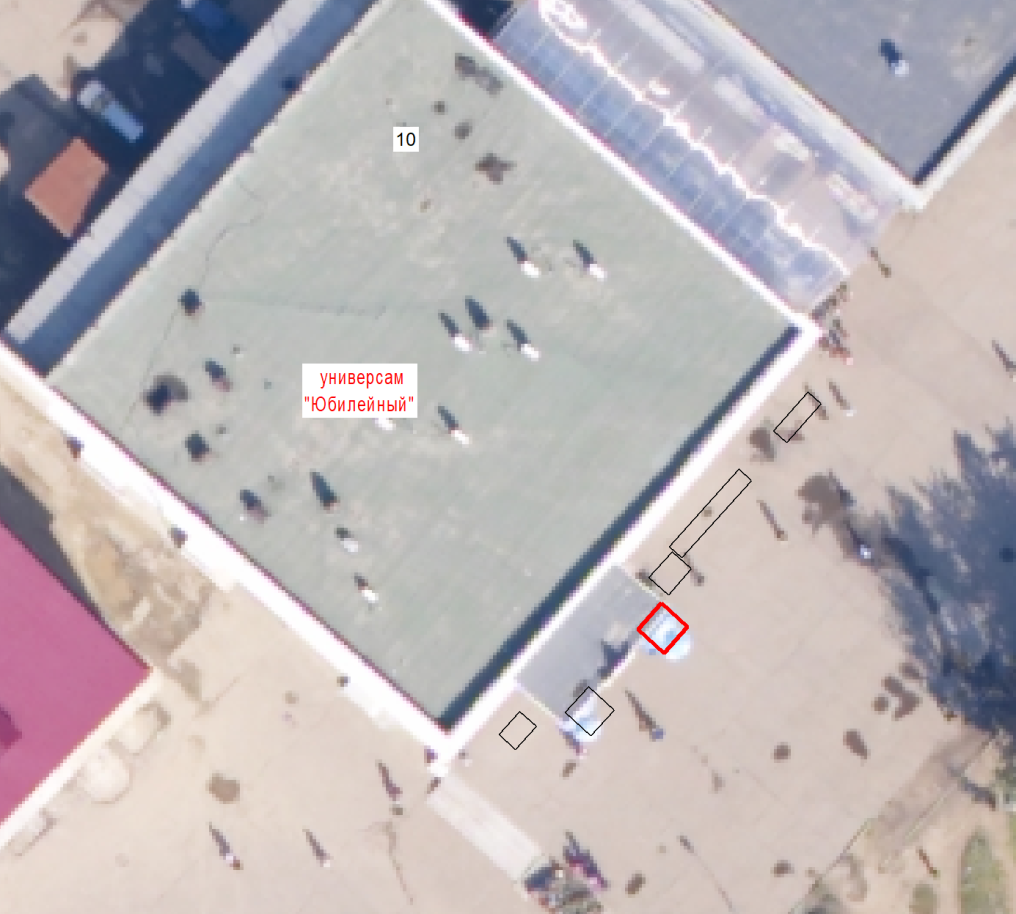 Масштаб 1:500Условные обозначения:              - нестационарный торговый объект25Графическая схема № 1.26(утратила силу - постановление от 19.12.2022 № 110-37-1459-22)26Графическая схема № 1.27(утратила ситу - постановление от 19.12.2022 № 110-37-1459-22)27Графическая схема № 1.28размещения нестационарного торгового объекта на территории городского округа муниципального образования «город Саянск» Место расположения: г. Саянск, микрорайон Юбилейный,  парк «Таёжные Бульвары», в 26 метрах юго-западнее сухого фонтана 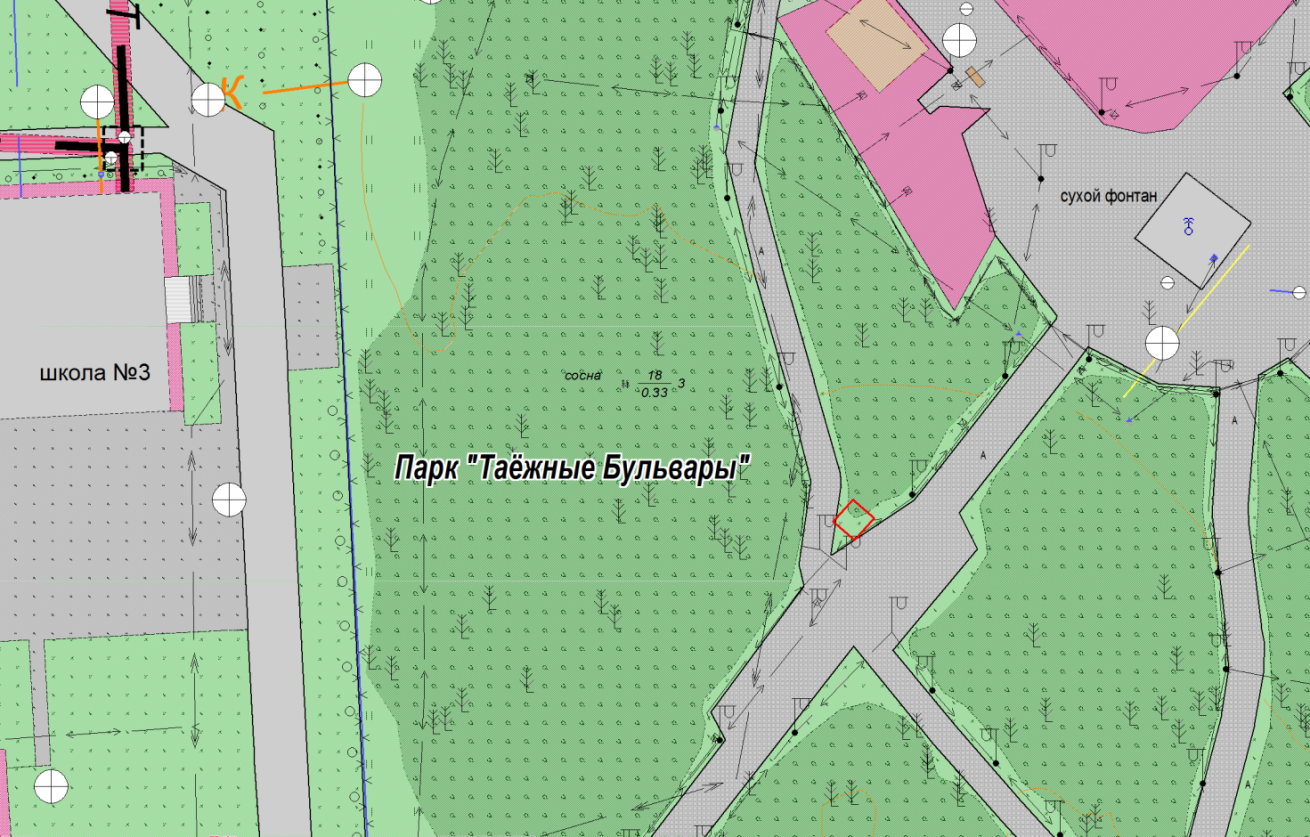 Масштаб 1:500Условные обозначения:                   - киоск29Графическая схема № 1.29размещения нестационарного торгового объекта на территории городского округа муниципального образования «город Саянск» Место расположения: г. Саянск, микрорайон Юбилейный,  парк «Таёжные Бульвары», в 30 метрах юго-западнее сухого фонтана 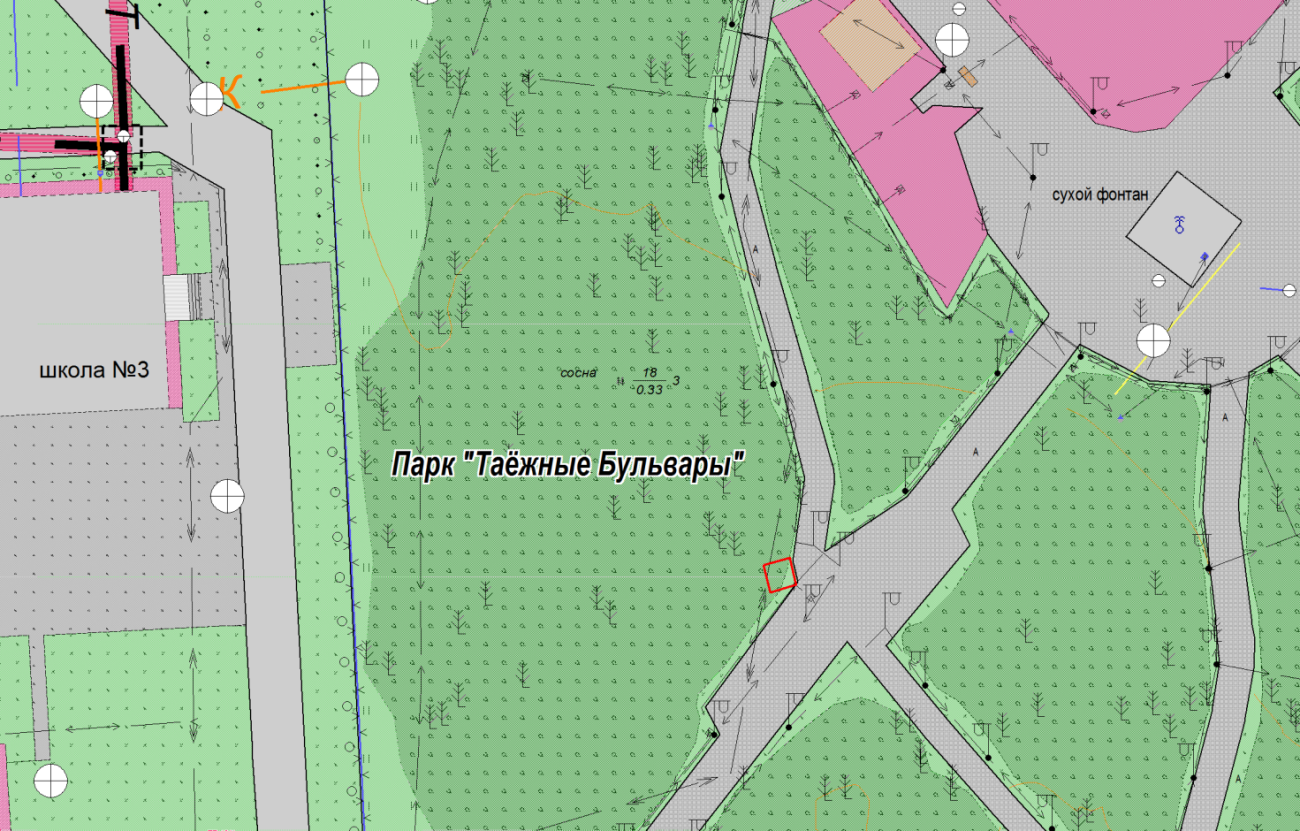 Масштаб 1:500Условные обозначения:                     - киоск30Графическая схема № 1.30размещения нестационарного торгового объекта на территории городского округа муниципального образования «город Саянск» Место расположения: г. Саянск, микрорайон Юбилейный, со стороны улицы Советская западнее от центрального входа парка «Таёжные Бульвары» 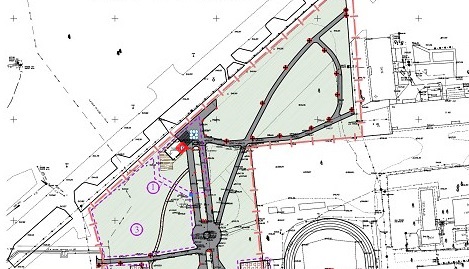 Масштаб 1:1000Условные обозначения:                    - торговый павильонГрафическая схема № 1.31размещения нестационарного торгового объекта на территории городского округа муниципального образования «город Саянск» (внесена постановлением от 26.05.2023 № 110-37-655-23)Место расположения: г. Саянск, улица Таёжная, юго-восточнее остановочного пункта «Микрорайон Октябрьский» (со стороны микрорайона Октябрьский)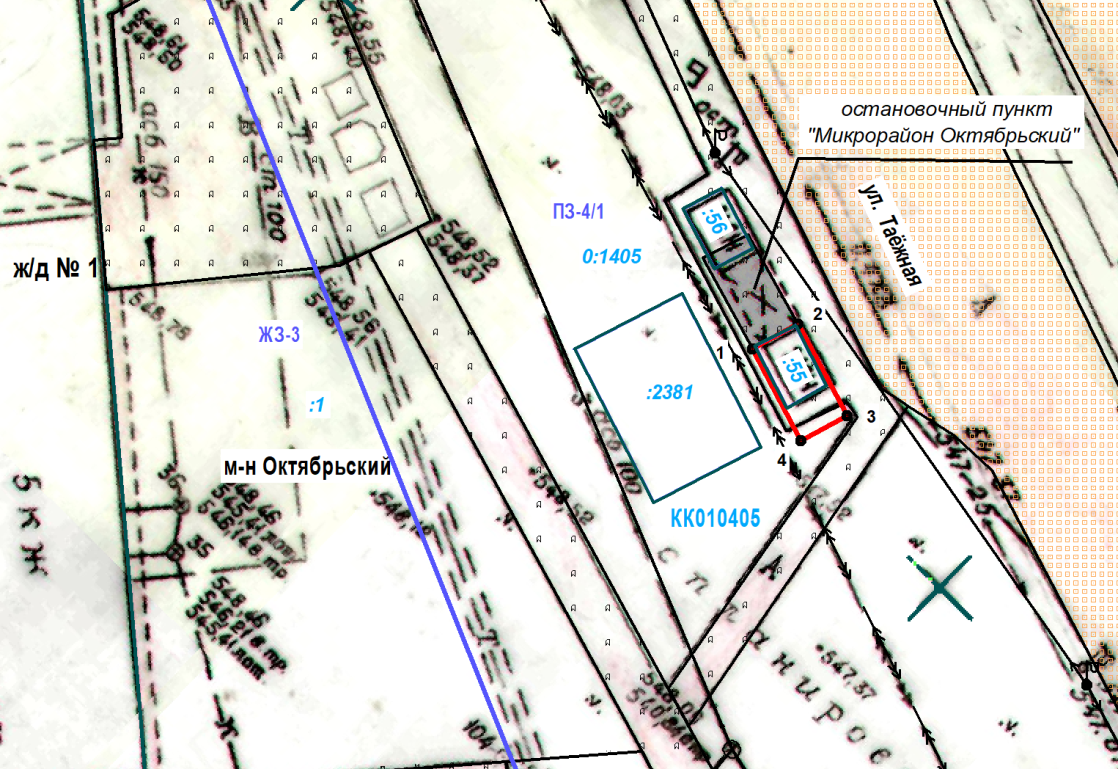 Масштаб 1:500Условные обозначения:              - павильонГрафическая схема № 1.32размещения нестационарного торгового объекта на территории городского округа муниципального образования «город Саянск» (внесена постановлением от 26.05.2023 № 110-37-655-23)Место расположения: г. Саянск, улица Советская, юго-западнее остановочного пункта «Сквер Первостроителей» 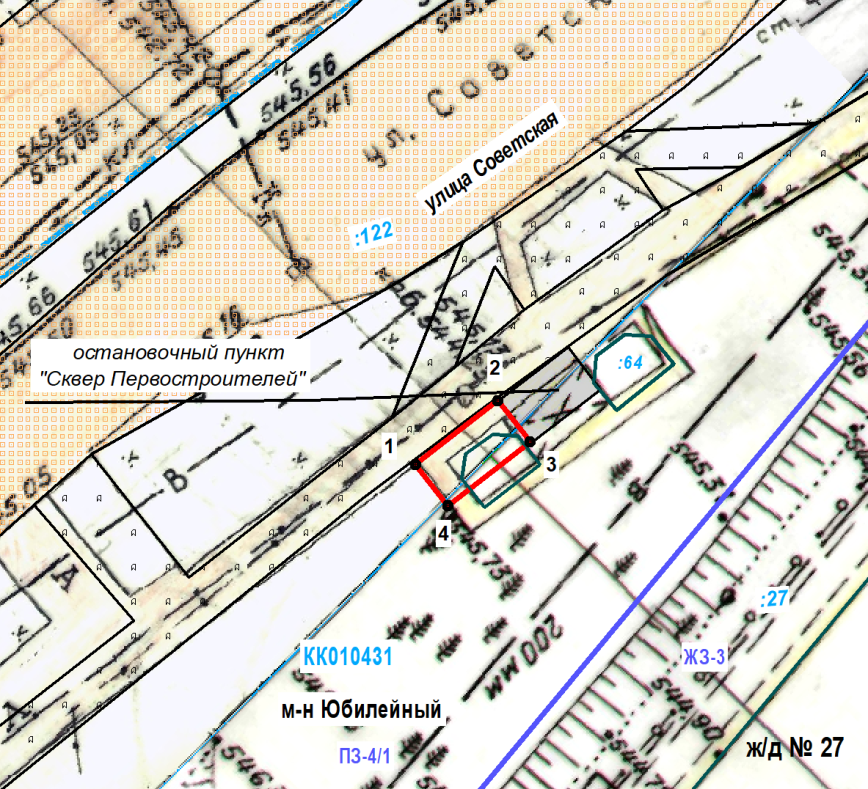 Масштаб 1:500Условные обозначения:              - павильонГрафическая схема № 1.33размещения нестационарного торгового объекта на территории городского округа муниципального образования «город Саянск» (внесена постановлением от 26.05.2023 № 110-37-655-23)Место расположения: г. Саянск, улица Советская, восточнее остановочного пункта «Парк Зелёный» 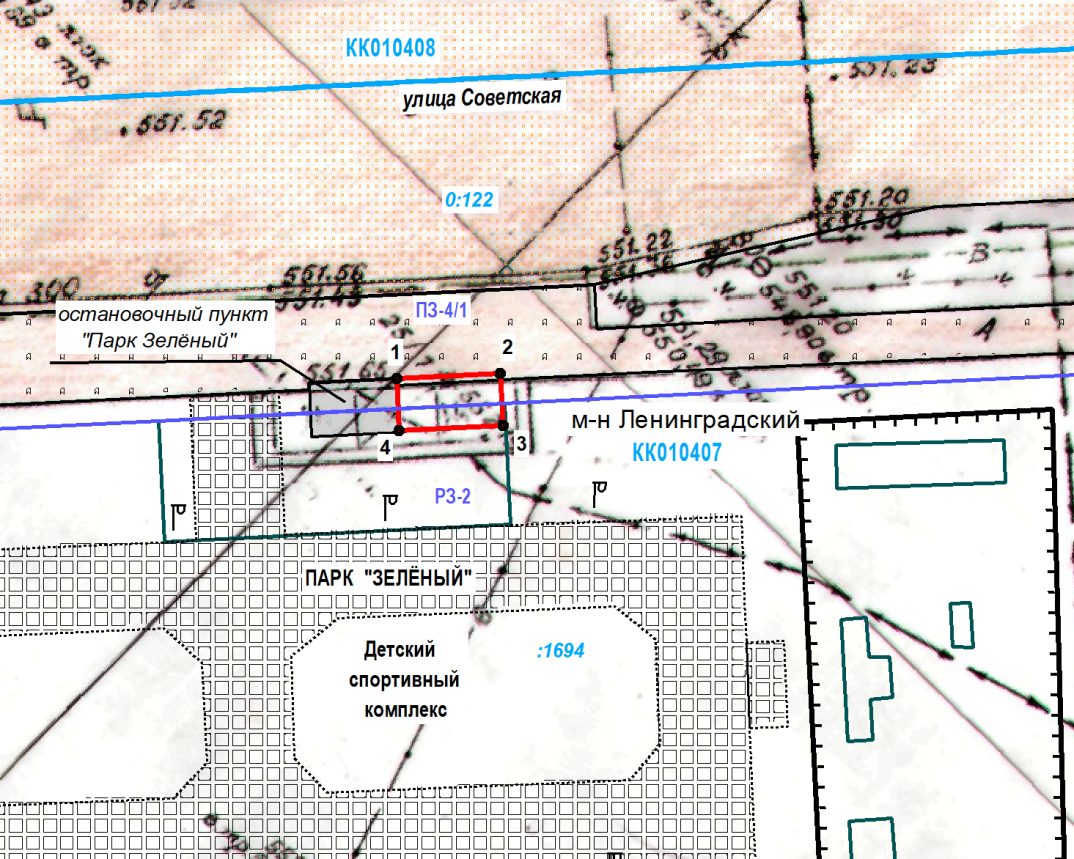 Масштаб 1:500Условные обозначения:              - павильонГрафическая схема № 1.34размещения нестационарного торгового объекта на территории городского округа муниципального образования «город Саянск» (внесена постановлением от 26.05.2023 № 110-37-655-23)Место расположения: г. Саянск, проспект Ленинградский, юго-восточнее остановочного пункта «Сквер имени В.И. Ленина» 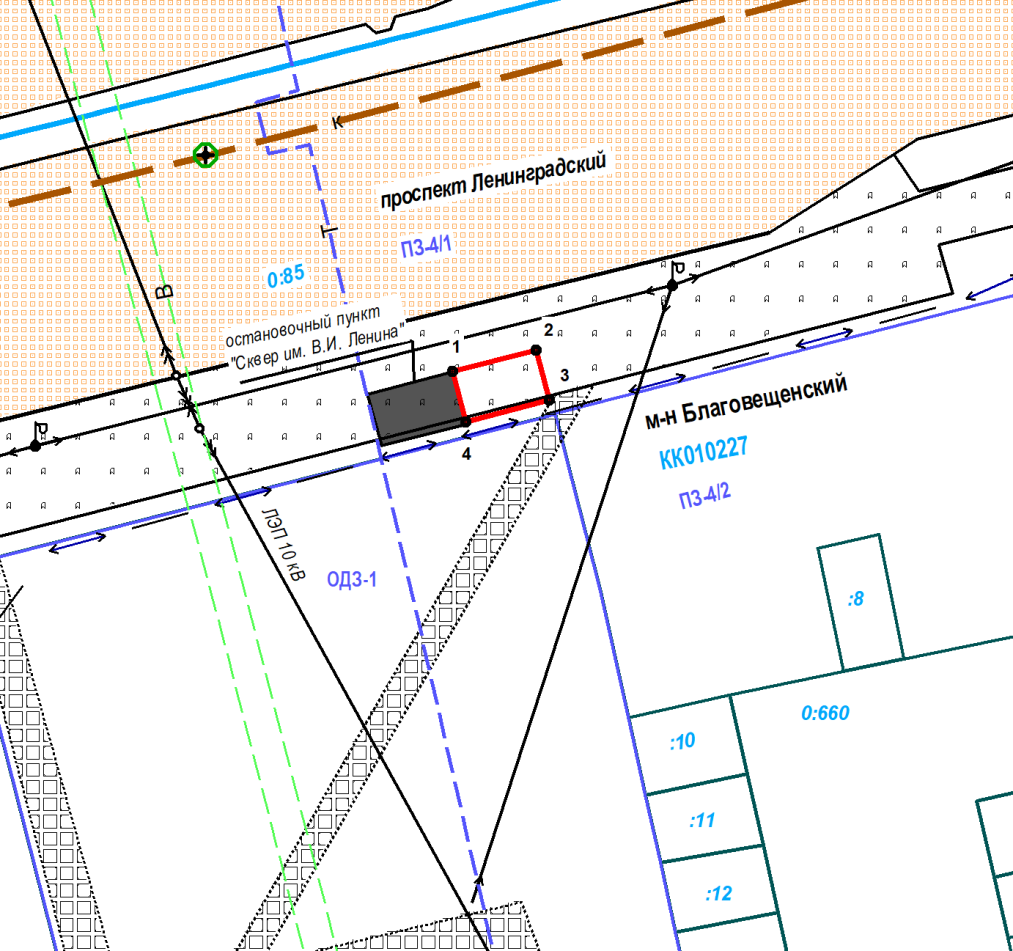 Масштаб 1:500Условные обозначения:              - павильонГрафическая схема № 1.35размещения нестационарного торгового объекта на территории городского округа муниципального образования «город Саянск» (внесена постановлением от 26.05.2023 № 110-37-655-23)Место расположения: г. Саянск, проспект Ленинградский, северо-восточнее остановочного пункта «ДК Юность» 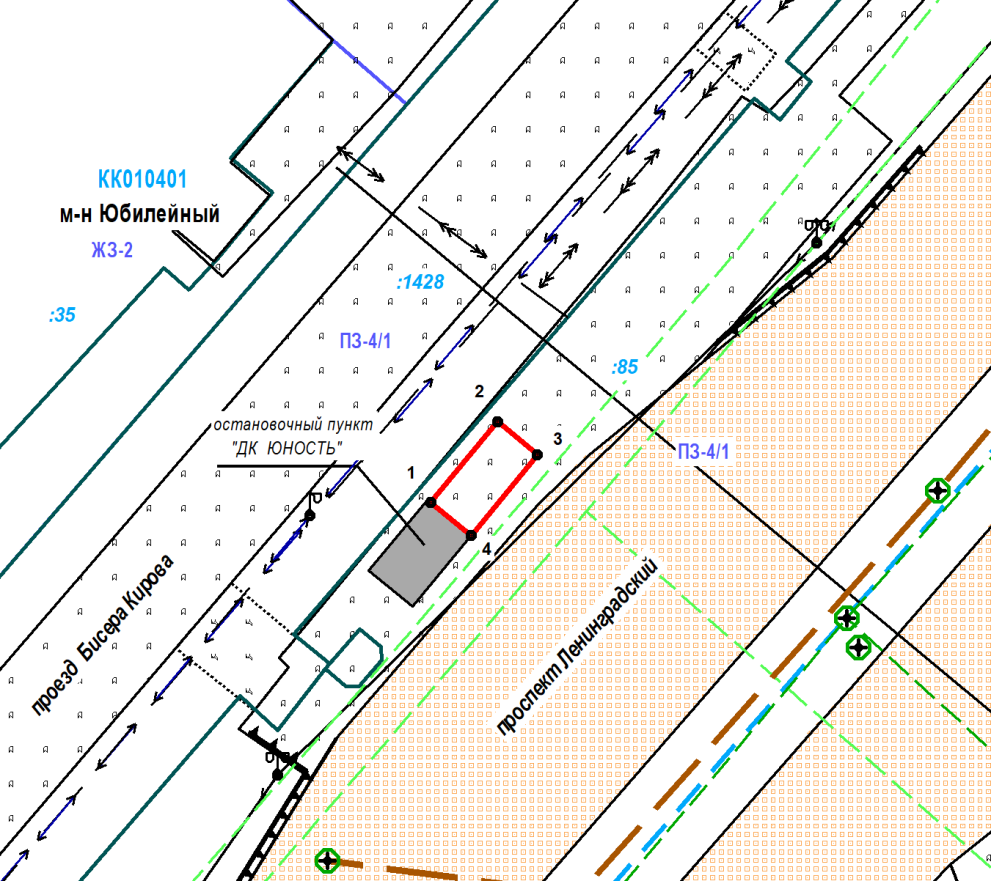 Масштаб 1:500Условные обозначения:              - павильонЗаместитель мэра городского округа по экономике и финансам – начальникУправления по финансам и налогам						И.В.Бухароваисп. Минеева Т.Ю.тел. 57242От12.12.2019№110-37-1391-19г.Саянскг.Саянскг.Саянскг.СаянскОб утверждении схемы размещения нестационарных торговых объектов на территории городского округа муниципального образования «город Саянск» (в редакции постановлений от 30.03.2021 № 110-37-357-21; от 24.05.2021 № 110-37-604-21; от 23.05.2022 № 110-37-618-22; от 19.12.2022 № 110-37-1459-22; от 26.05.2023 № 110-37-655-23)№п/пАдрес расположения (место расположения нестационарного торгового объекта)Вид нестационарного торгового объекта (павильон, киоск, палатка, автолавка и др.)Специализация нестационарного торгового объекта (ассортимент реализуемой продукции)Возможность размещения нестационарного торгового объекта субъектом малого и среднего предпринимательства, физическим лицом (да/нет)Площадь нестацио-нарного торгового объекта, (кв.м)Собственник земельного участка, на котором располагается нестационарный торговый объектСрок, период размещения нестационарного торгового объекта123456781.1Мкр. Юбилейный,на расстоянии2,6 метра юго-восточнее от крыльца универсама «Юбилейный»лотокпродовольственные товары (квас)да3,0городской округ муниципальное образование «город Саянск»весна-осень1.2Мкр. Юбилейный,на расстоянии22 метра северо-восточнее входа в банк «АТБ»лотокпродовольственные товары (квас)да3,0городской округ муниципальное образование «город Саянск»весна-осень1.3Мкр. Юбилейный,на расстоянии 1,5 метра севернее входа в торговый комплекс №71лотокпродовольственные товары (квас)да3,0городской округ муниципальное образование «город Саянск»весна-осень11.4Мкр. Центральный, ул. Ленина, возле остановочного пункта «Мкр. Центральный», в 6 метрах восточнее входа в магазин «Хлеб Соль»лотокпродовольственные товары (квас)да3,0городской округ муниципальное образование «город Саянск»весна-осень1.5Мкр Центральный,ул. Советская, остановочный пункт «МЖК»,в 3 метрах восточнее автопавильоналотокпродовольственные товары (квас)да3,0городской округ муниципальное образование «город Саянск»весна-осень1.6Мкр. Солнечный,ул. Комсомольская в 9 метрах севернее центрального входа торгового комплекса «Эй-Би Маркет»лотокпродовольственные товары (квас)да3,0городской округ муниципальное образование «город Саянск»весна-осень1.7Мкр. Строителей, ул. С.В.Гришкевича, в 14 метрах восточнее остановочного пункта «Узел связи»лотокпродовольственные товары (квас)да3,0городской округ муниципальное образование «город Саянск»весна-осень1.8Мкр. Строителей,ул. Советская, в 8 метрах от ограждения автостоянки и в 8 метрах западнее рекламной тумбылотокпродовольственные товары (квас)да3,0городской округ муниципальное образование «город Саянск»весна-осень21.9Мкр. Олимпийский(в районе фонтана)от ул. Советской на расстоянии 77 метров вдоль пешеходного тротуара по направлению к ул. Спортивной и в 11 метрах юго-западнее от неголотокпродовольственные товары (квас)да3,0городской округ муниципальное образование «город Саянск»весна-осень1.10Мкр. Южный, проспект Ленинградский,в 3 метрах от центрального входа в торговый комплекс «Товары для дома»лотокпродовольственные товары (квас)да3,0городской округ муниципальное образование «город Саянск»весна-осень1.11Мкр. Мирный,ул. Советская,в 9 метрах южнее универсама «Рублёв&К»лотокпродовольственные товары (квас)да3,0городской округ муниципальное образование «город Саянск»весна-осень1.12Мкр. Октябрьский, ул. Таежная, в 10 метрах северо-восточнее универсама «Меркурий», в 6 метрах юго-восточнее пешеходной дорожки к пешеходному переходу через ул. Таежнуюлотокпродовольственные товары (квас)да3,0городской округ муниципальное образование «город Саянск»весна-осень1.13Мкр. Юбилейный, на расстоянии от крыльца 2,8 метров юго-восточнее универсама «Юбилейный»лотокпродовольственные товары (сахарная вата)да2,3городской округ муниципальное образование «город Саянск»весна-осень31.14Мкр. Ленинградский(в районе парка «Зеленый»), от тротуара ул. Советской на расстоянии 12 метров вдоль западной границы ограждения площадки для паркуралотокпродовольственные товары (сахарная вата)да2,3городской округ муниципальное образование «город Саянск»весна-осень1.15Мкр. Юбилейный,ул. Советская,на расстоянии 13 метров от западной стены торгового комплекса № 71прилавоксельскохозяйст-венная продукция садоводов и огородников (Овощи, фрукты, плоды, ягоды, зелень, цветы, рассада)да2,4городской округ муниципальное образование «город Саянск»весна-осень1.16Мкр. Юбилейный,ул. Советская,на расстоянии 13 метров от западной стены торгового комплекса № 71прилавоксельскохозяйст-венная продукция садоводов и огородников (Овощи, фрукты, плоды, ягоды, зелень, цветы, рассада)да2,4городской округ муниципальное образование «город Саянск»весна-осень1.17Мкр. Ленинградский, ул. Советская, на расстоянии 7 метров северо-западнее магазина «Восточка»прилавоксельскохозяйст-венная продукция садоводов и огородников (овощи, фрукты, плоды, ягоды, зелень, цветы, рассада)да6,0городской округ муниципальное образование «город Саянск»весна-осень41.18Мкр. Ленинградский, ул. Советская, на расстоянии 9,7 метров северо-западнее магазина «Восточка»прилавоксельскохозяйст-венная продукция садоводов и огородников (овощи, фрукты, плоды, ягоды, зелень, цветы, рассада)да6,0городской округ муниципальное образование «город Саянск»весна-осень1.19Мкр. Юбилейный,на расстоянии 10 метров северо-восточнее входа в банк АТБ ёлочный базарнатуральные хвойные деревья, ветки хвойных деревьевда20,0городской округ муниципальное образование «город Саянск»зима1.20Мкр. Строителей, на расстоянии 5 метров северо-восточнее остановочного пункта «ТК Скиф»ёлочный базарнатуральные хвойные деревья, ветки хвойных деревьевда30,0городской округ муниципальное образование «город Саянск»зима1.21Мкр. Олимпийский(в районе фонтана)от ул. Советской на расстоянии 96 метров вдоль пешеходного тротуара по направлению к ул. Спортивной и 11 метрах юго-западнее от неготорговая палатка (сборно-разборная)продовольственные товары(прохладительные безалкогольные напитки)да4,0городской округ муниципальное образование «город Саянск»весна-осень51.22Мкр. Олимпийский(в районе фонтана)от ул. Советской на расстоянии 59 метров вдоль пешеходного тротуара по направлению к ул. Спортивной и 11 метрах юго-западнее от неготорговая палатка (сборно-разборная)продовольственные товары (сахарная вата)да4,0городской округ муниципальное образование «город Саянск»весна-осень1.23Мкр. Олимпийский(в районе фонтана)от ул. Советской на расстоянии 111 метров вдоль пешеходного тротуара по направлению к ул. Спортивной и 4 метрах юго-западнее от него торговая тележкапродовольственные товары (мороженое)да4,0городской округ муниципальное образование «город Саянск»весна-осень1.24Мкр. Юбилейный,на расстоянии 2 метра южнее  универсама «Юбилейный»торговая тележкапродовольственные товары (мороженое)да4,0городской округ муниципальное образование «город Саянск»весна-осень1.25Мкр. Юбилейный,на расстоянии 2 метра южнее универсама «Юбилейный»торговая тележкапродовольственные товары (мороженое)да4,0городской округ муниципальное образование «город Саянск»весна-осень1.28Мкр. Юбилейный, парк «Таёжные Бульвары», в 26 метрах юго-западнее сухого фонтанакиоскпродовольственные товары (мороженое, фасфуд)да5городской округ муниципальное образование «город Саянск»весна-осень61.29Мкр. Юбилейный, парк «Таёжные Бульвары», в 30 метрах юго-западнее сухого фонтанакиоскпродовольственные и непродоволь-ственные товары (сахарная вата, жареное мороженое, попкорн, безалкогольные напитки, воздушные шары)да4городской округ муниципальное образование «город Саянск»весна-осень1.30Мкр. Юбилейный, со стороны ул. Советская западнее от центрального входа парка «Таёжные Бульвары»торговый павильонуслуги общественного питанияда10городской округ муниципальное образование «город Саянск»весна-осень1.31Улица Таёжная, юго-восточнее остановочного пункта «Микрорайон Октябрьский» (со стороны микрорайона Октябрьский)ПавильонПечатная продукция или живые цветыда18городской округ муниципальное образование «город Саянск»круглогодично1.32Улица Советская, юго-западнее остановочного пункта «Сквер Первостроителей» ПавильонПечатная продукция или продукция общественного питанияда18городской округ муниципальное образование «город Саянск»круглогодично1.33Улица Советская, восточнее остановочного пункта «Парк Зелёный» ПавильонПечатная продукция или услуги мобильной связида18городской округ муниципальное образование «город Саянск»круглогодично1.34Проспект Ленинградский, юго-восточнее остановочного пункта «Сквер имени В.И. Ленина» ПавильонПечатная продукция или живые цветыда15городской округ муниципальное образование «город Саянск»круглогодично1.35Проспект Ленинградский, северо-восточнее остановочного пункта «ДК Юность» ПавильонПечатная продукция или живые цветыда18городской округ муниципальное образование «город Саянск»круглогодичноКоординаты в системе МСК-38               S = 3.0 м2Координаты в системе МСК-38               S = 3.0 м2Координаты в системе МСК-38               S = 3.0 м2Координаты в системе МСК-38               S = 3.0 м2Координаты в системе МСК-38               S = 3.0 м2Координаты в системе МСК-38               S = 3.0 м2№ХY№XY1587172.703193057.814587171.703193058.932587174.193193059.141587172.703193057.813587173.203193060.26Координаты в системе МСК-38               S = 3 м2Координаты в системе МСК-38               S = 3 м2Координаты в системе МСК-38               S = 3 м2Координаты в системе МСК-38               S = 3 м2Координаты в системе МСК-38               S = 3 м2Координаты в системе МСК-38               S = 3 м2№ХY№XY1587133.323193051.714587134.753193053.122587134.383193050.651587133.323193051.713587135.803193052.05Координаты в системе МСК-38               S = 3 м2Координаты в системе МСК-38               S = 3 м2Координаты в системе МСК-38               S = 3 м2Координаты в системе МСК-38               S = 3 м2Координаты в системе МСК-38               S = 3 м2Координаты в системе МСК-38               S = 3 м2№ХY№XY1587193.793192423.894587193.863192425.882587195.293192423.831587193.793192423.893587195.363192425.83Координаты в системе МСК-38               S = 3 м2Координаты в системе МСК-38               S = 3 м2Координаты в системе МСК-38               S = 3 м2Координаты в системе МСК-38               S = 3 м2Координаты в системе МСК-38               S = 3 м2Координаты в системе МСК-38               S = 3 м2№ХY№XY1588012.233193209.184588010.773193207.822588011.213193210.281588012.233193209.183588009.753193208.92Координаты в системе МСК-38               S = 3 м2Координаты в системе МСК-38               S = 3 м2Координаты в системе МСК-38               S = 3 м2Координаты в системе МСК-38               S = 3 м2Координаты в системе МСК-38               S = 3 м2Координаты в системе МСК-38               S = 3 м2№ХY№XY1587745.983193191.034587746.163193193.022587747.473193190.891587745.983193191.033587747.663193192.88Координаты в системе МСК-38               S = 3 м2Координаты в системе МСК-38               S = 3 м2Координаты в системе МСК-38               S = 3 м2Координаты в системе МСК-38               S = 3 м2Координаты в системе МСК-38               S = 3 м2Координаты в системе МСК-38               S = 3 м2№ХY№XY1587764.183192647.824587764.383192649.302587766.163192647.541587764.183192647.823587766.363192649.02Координаты в системе МСК-38               S = 3 м2Координаты в системе МСК-38               S = 3 м2Координаты в системе МСК-38               S = 3 м2Координаты в системе МСК-38               S = 3 м2Координаты в системе МСК-38               S = 3 м2Координаты в системе МСК-38               S = 3 м2№ХY№XY1588197.323193980.244588197.363193982.242588198.823193980.221588197.323193980.243588198.863193982.22Координаты в системе МСК-38               S = 3 м2Координаты в системе МСК-38               S = 3 м2Координаты в системе МСК-38               S = 3 м2Координаты в системе МСК-38               S = 3 м2Координаты в системе МСК-38               S = 3 м2Координаты в системе МСК-38               S = 3 м2№ХY№XY1587787.773193995.054587789.273193995.002587787.703193993.051587787.773193995.053587789.203193993.00Координаты в системе МСК-38               S = 3 м2Координаты в системе МСК-38               S = 3 м2Координаты в системе МСК-38               S = 3 м2Координаты в системе МСК-38               S = 3 м2Координаты в системе МСК-38               S = 3 м2Координаты в системе МСК-38               S = 3 м2№ХY№XY1587665.933193459.474587664.663193458.662587664.853193461.161587665.933193459.473587663.593193460.35Координаты в системе МСК-38               S = 3 м2Координаты в системе МСК-38               S = 3 м2Координаты в системе МСК-38               S = 3 м2Координаты в системе МСК-38               S = 3 м2Координаты в системе МСК-38               S = 3 м2Координаты в системе МСК-38               S = 3 м2№ХY№XY1587106.6003193317.8604587107.1303193319.7902587108.0503193317.4601587106.6003193317.8603587108.5803193319.390Координаты в системе МСК-38               S = 3 м2Координаты в системе МСК-38               S = 3 м2Координаты в системе МСК-38               S = 3 м2Координаты в системе МСК-38               S = 3 м2Координаты в системе МСК-38               S = 3 м2Координаты в системе МСК-38               S = 3 м2№ХY№XY1587809.453194401.234587807.963194401.312587809.563194403.221587809.453194401.233587808.073194403.31Координаты в системе МСК-38               S = 3 м2Координаты в системе МСК-38               S = 3 м2Координаты в системе МСК-38               S = 3 м2Координаты в системе МСК-38               S = 3 м2Координаты в системе МСК-38               S = 3 м2Координаты в системе МСК-38               S = 3 м2№ХY№XY1586678.583192372.734586679.943192374.202586679.683192371.711586678.583192372.733586681.043192373.18Координаты в системе МСК-38               S = 2.3 м2Координаты в системе МСК-38               S = 2.3 м2Координаты в системе МСК-38               S = 2.3 м2Координаты в системе МСК-38               S = 2.3 м2Координаты в системе МСК-38               S = 2.3 м2Координаты в системе МСК-38               S = 2.3 м2№ХY№XY1587163.643193049.144587162.763193050.102587164.973193050.351587163.643193049.143587164.103193051.31Координаты в системе МСК-38               S = 2,3 м2Координаты в системе МСК-38               S = 2,3 м2Координаты в системе МСК-38               S = 2,3 м2Координаты в системе МСК-38               S = 2,3 м2Координаты в системе МСК-38               S = 2,3 м2Координаты в системе МСК-38               S = 2,3 м2№ХY№XY1587762.223194453.584587760.423194453.652587762.263194454.881587762.223194453.583587760.463194454.95Координаты в системе МСК-38               S = 2.4 м2Координаты в системе МСК-38               S = 2.4 м2Координаты в системе МСК-38               S = 2.4 м2Координаты в системе МСК-38               S = 2.4 м2Координаты в системе МСК-38               S = 2.4 м2Координаты в системе МСК-38               S = 2.4 м2№ХY№XY1587189.983192400.964587189.953192399.762587187.983192401.011587189.983192400.963587187.953192399.81Координаты в системе МСК-38               S = 2.4 м2Координаты в системе МСК-38               S = 2.4 м2Координаты в системе МСК-38               S = 2.4 м2Координаты в системе МСК-38               S = 2.4 м2Координаты в системе МСК-38               S = 2.4 м2Координаты в системе МСК-38               S = 2.4 м2№ХY№XY1587187.463192399.824587185.463192399.872587187.493192401.021587187.463192399.823587185.493192401.07Координаты в системе МСК-38               S = 6 м2Координаты в системе МСК-38               S = 6 м2Координаты в системе МСК-38               S = 6 м2Координаты в системе МСК-38               S = 6 м2Координаты в системе МСК-38               S = 6 м2Координаты в системе МСК-38               S = 6 м2№ХY№XY1587773.683194488.494587775.683194488.372587773.513194485.491587773.683194488.493587775.513194485.38Координаты в системе МСК-38               S = 6 м2Координаты в системе МСК-38               S = 6 м2Координаты в системе МСК-38               S = 6 м2Координаты в системе МСК-38               S = 6 м2Координаты в системе МСК-38               S = 6 м2Координаты в системе МСК-38               S = 6 м2№ХY№XY1587773.513194485.494587775.513194485.382587773.343194482.501587773.513194485.493587775.343194482.38Координаты в системе МСК-38               S = 20 м2Координаты в системе МСК-38               S = 20 м2Координаты в системе МСК-38               S = 20 м2Координаты в системе МСК-38               S = 20 м2Координаты в системе МСК-38               S = 20 м2Координаты в системе МСК-38               S = 20 м2№ХY№XY1587138.263193028.284587135.363193031.032587141.703193031.911587138.263193028.283587138.803193034.66Координаты в системе МСК-38               S = 30 м2Координаты в системе МСК-38               S = 30 м2Координаты в системе МСК-38               S = 30 м2Координаты в системе МСК-38               S = 30 м2Координаты в системе МСК-38               S = 30 м2Координаты в системе МСК-38               S = 30 м2№ХY№XY1587827.543194063.364587821.553194063.712587827.833194068.351587827.543194063.363587821.843194068.70Координаты в системе МСК-38               S = 4 м2Координаты в системе МСК-38               S = 4 м2Координаты в системе МСК-38               S = 4 м2Координаты в системе МСК-38               S = 4 м2Координаты в системе МСК-38               S = 4 м2Координаты в системе МСК-38               S = 4 м2№ХY№XY1587655.943193475.044587654.273193473.942587654.843193476.711587655.943193475.043587653.173193475.61Координаты в системе МСК-38               S = 4 м2Координаты в системе МСК-38               S = 4 м2Координаты в системе МСК-38               S = 4 м2Координаты в системе МСК-38               S = 4 м2Координаты в системе МСК-38               S = 4 м2Координаты в системе МСК-38               S = 4 м2№ХY№XY1587675.823193444.044587674.123193443.002587674.783193445.751587675.823193444.043587673.083193444.71Координаты в системе МСК-38               S = 4 м2Координаты в системе МСК-38               S = 4 м2Координаты в системе МСК-38               S = 4 м2Координаты в системе МСК-38               S = 4 м2Координаты в системе МСК-38               S = 4 м2Координаты в системе МСК-38               S = 4 м2№ХY№XY1587653.343193490.894587651.673193489.792587652.243193492.561587653.343193490.893587650.573193491.46Координаты в системе МСК-38               S = 4 м2Координаты в системе МСК-38               S = 4 м2Координаты в системе МСК-38               S = 4 м2Координаты в системе МСК-38               S = 4 м2Координаты в системе МСК-38               S = 4 м2Координаты в системе МСК-38               S = 4 м2№ХY№XY1587166.393193054.344587164.913193052.992587165.043193055.821587166.393193054.343587163.563193054.47Координаты в системе МСК-38               S = 4 м2Координаты в системе МСК-38               S = 4 м2Координаты в системе МСК-38               S = 4 м2Координаты в системе МСК-38               S = 4 м2Координаты в системе МСК-38               S = 4 м2Координаты в системе МСК-38               S = 4 м2№ХY№XY1587171.203193058.534587169.723193057.192587169.863193060.011587171.203193058.533587168.383193058.67Координаты в системе МСК-38               S = 5.0 м2Координаты в системе МСК-38               S = 5.0 м2Координаты в системе МСК-38               S = 5.0 м2Координаты в системе МСК-38               S = 5.0 м2Координаты в системе МСК-38               S = 5.0 м2Координаты в системе МСК-38               S = 5.0 м2№ХY№XY1587063.163192664.191587063.163192664.192587064.523192662.623587066.133192664.064587064.773192665.64Координаты в системе МСК-38               S = 4.0 м2Координаты в системе МСК-38               S = 4.0 м2Координаты в системе МСК-38               S = 4.0 м2Координаты в системе МСК-38               S = 4.0 м2Координаты в системе МСК-38               S = 4.0 м2Координаты в системе МСК-38               S = 4.0 м2№ХY№XY1587058.283192659.291587058.283192659.292587060.333192658.813587060.813192660.764587058.833192661.20Координаты в системе МСК-38               S = 10.0 м2Координаты в системе МСК-38               S = 10.0 м2Координаты в системе МСК-38               S = 10.0 м2Координаты в системе МСК-38               S = 10.0 м2Координаты в системе МСК-38               S = 10.0 м2Координаты в системе МСК-38               S = 10.0 м2№ХY№XY1587339.893192631.574587336.303192635.052587338.503192630.131587339.893192631.573587334.913192633.62Координаты в системе МСК-38               S = 18 м2Координаты в системе МСК-38               S = 18 м2Координаты в системе МСК-38               S = 18 м2Координаты в системе МСК-38               S = 18 м2Координаты в системе МСК-38               S = 18 м2Координаты в системе МСК-38               S = 18 м2№ХY№XY1586792.003192313.404586786.713192316.222586793.413192316.051586792.003192313.403586788.123192318.87Координаты в системе МСК-38               S = 18 м2Координаты в системе МСК-38               S = 18 м2Координаты в системе МСК-38               S = 18 м2Координаты в системе МСК-38               S = 18 м2Координаты в системе МСК-38               S = 18 м2Координаты в системе МСК-38               S = 18 м2№ХY№XY1587594.143192916.294587591.773192918.122587597.803192921.041587594.143192916.293587595.433192922.88Координаты в системе МСК-38               S = 18 м2Координаты в системе МСК-38               S = 18 м2Координаты в системе МСК-38               S = 18 м2Координаты в системе МСК-38               S = 18 м2Координаты в системе МСК-38               S = 18 м2Координаты в системе МСК-38               S = 18 м2№ХY№XY1587773.683194433.254587770.693194433.402587773.983194439.241587773.683194433.253587770.983194439.39Координаты в системе МСК-38               S = 15 м2Координаты в системе МСК-38               S = 15 м2Координаты в системе МСК-38               S = 15 м2Координаты в системе МСК-38               S = 15 м2Координаты в системе МСК-38               S = 15 м2Координаты в системе МСК-38               S = 15 м2№ХY№XY1587152.903193476.604587150.003193477.352587154.153193481.441587152.903193476.603587151.243193482.19Координаты в системе МСК-38               S = 18 м2Координаты в системе МСК-38               S = 18 м2Координаты в системе МСК-38               S = 18 м2Координаты в системе МСК-38               S = 18 м2Координаты в системе МСК-38               S = 18 м2Координаты в системе МСК-38               S = 18 м2№ХY№XY1586901.903192939.664586899.993192941.972586906.533192943.481586901.903192939.663586904.623192945.79